Общество с ограниченной ответственностью«Завод Автотехнологий»403901 Российская федерация,р.п. Новониколаевский, ул. Усадьба СХТ 2А.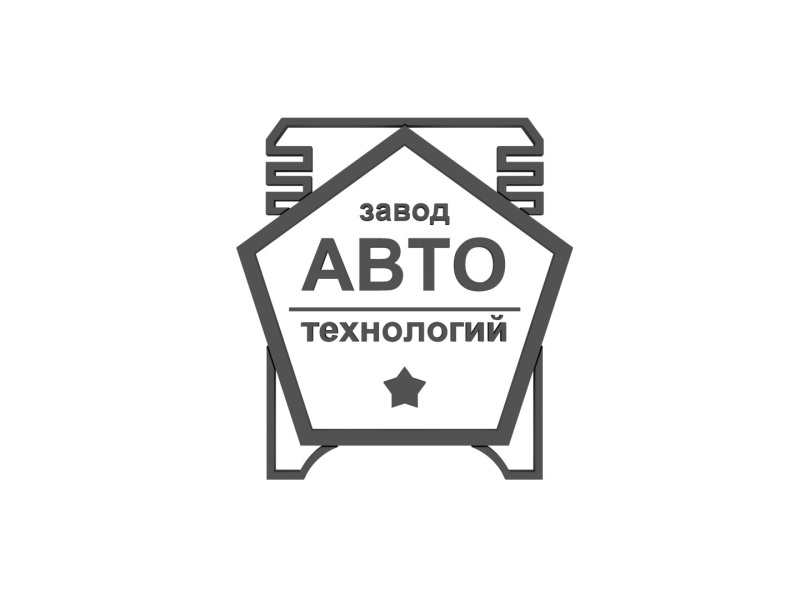 Каток кольчато-зубчатый ККЗ-12, ККЗ-12-02, ККЗ-12-02Екольчато-шпоровый ККШ-12, ККШ-12Сводоналивной КВНГ-12Руководство по эксплуатацииККЗ-12-00.000.000-01 РЭ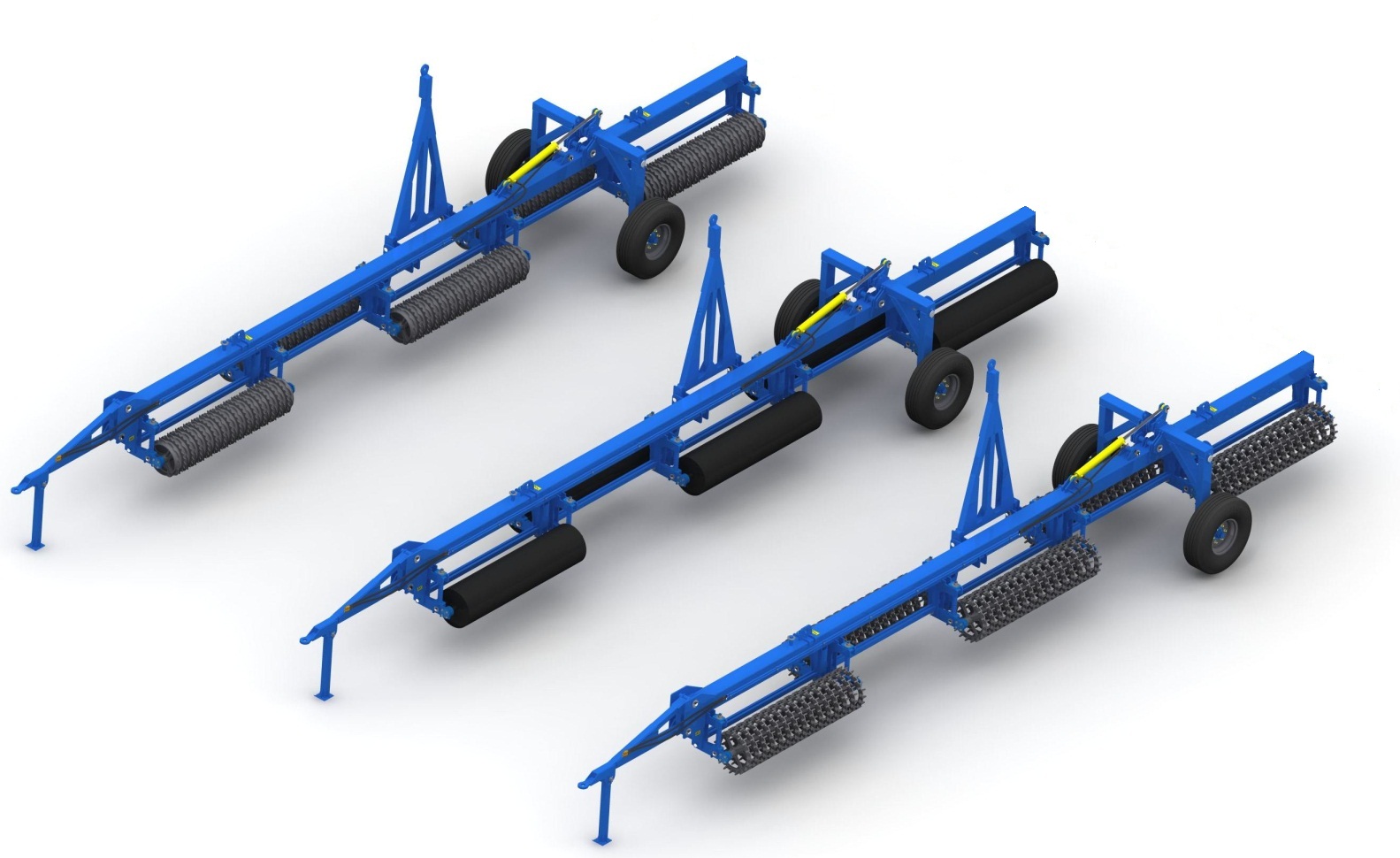                                                                              ВНИМАНИЕ!Уважаемый покупатель!Настоящее руководство по эксплуатации предоставляет  основную информацию по изучению устройства, регулировки, технического обслуживания и эксплуатации катка кольчато-зубчатого ККЗ-12, (-02), (-02Е)  катка кольчато-шпорового ККШ-12С и катка водоналивного КВНГ-12. Поэтому  необходимо уделить внимание и изучить содержание и рекомендации по эксплуатации.Перед эксплуатацией катка внимательно ознакомьтесь с настоящим руководством. Безопасная и экономичная работа катка достигается точным своевременным соблюдением приведенных в руководстве указаний.В руководстве по эксплуатации даны подробные рисунки узлов, по которым можно легко изучить конструкцию катка, порядок регулировки, а также определить наименование и обозначение любой детали, входящей в комплект катка.Необходимое давление в гидросистеме трактора до 16 МПа (160атм.)Во время работы катка рукоятка управления распределителя гидросистемы трактора должна устанавливаться только в «плавающее» положение. Помните, что нарушение правил ухода и эксплуатации, обнаруженные при авторском надзоре, могут привести к снятию гарантийного срока.Своевременный технический уход и выполнение правил эксплуатации обеспечивают нормальную работу в установленный срок службы.Завод-изготовитель оставляет за собой право внесения изменений в ходе технического развития.По всем интересующим вопросам в части конструкции и эксплуатации  катка обращаться в ООО «Завод Автотехнологий»1.ОБЩИЕ СВЕДЕНИЯ ПО КАТКУНазначение и область применения каткаКаток кольчато-зубчатый ККЗ-12,(-02),(-02Е) (рис. 1а) и каток кольчато-шпоровый ККШ-12С (рис. 1б) предназначены для дробления комьев, разрушения почвенной корки, прикатывания почвы, уплотнения на глубину до 7 см подповерхностного и рыхления на глубину 4 см поверхностного слоев почвы.Каток водоналивной КВНГ-12 предназначен (рис. 1в) для уплотнения почвы до и после посева. При прикатывании почвы до посева каток выравнивает поверхность поля, разбивает комки и уплотняет  рыхлую почву.После прикатывания поверхность поля покрывается мульчированным слоем почвы, что способствует сохранению влаги.Предпосевное прикатывание производится для задержания влаги  в почве, измельчения крупных комьев земли при прикатывании кольчато-зубчатыми и кольчато-шпоровыми катками, и мелких – при прикатывании водоналивными, а также выравнивания поверхности поля и для уплотнения почвы, что особенно необходимо перед посевом сельскохозяйственных культур. Данная операция снижает проскальзывание и прогрузание опорно-приводных колес сеялки, что повышает равномерность посева и стабилизирует глубину заделки семян.Послепосевное прикатывание - необходимая операция для влагозадержания и обеспечения контакта семян с почвой. Такой контакт создает благоприятные условия для получения более раннего и дружного всхода семян, что имеет существенное значение в повышении урожайности при посеве в засушливых и поврежденных ветровой эрозией районах.Катки предназначены для использования во всех почвенно-климатических зонах, кроме зоны горного земледелия.Рабочими органами катка ККЗ-12,(-02), (-02Е) являются диски и кольца зубчатые. Взаимное перемещение колец относительно дисков позволяет самоочищаться секциям катка от налипания влажной почвы.Рабочими органами катка кольчато-шпорового ККШ-12С являются шпоровые кольца, а катка водоналивного КВНГ-12 – цилиндры, которые наполняются водой. Перекрытие следа рабочих органов позволяет более качественно выполнять прикатывание.  Конструкция катка позволяет безопасное транспортирование его по дорогам общего пользования за счет возможности его перевода в положение дальнего транспорта (рис.2).Агрегатирование катка осуществляется с тракторами класса 3,0….5,0 оборудованными исправной гидросистемой.При необходимости проведения прикатывания посевов с твердостью почвы менее 0,9 МПа рекомендуется использовать катки других марок (с меньшей степенью уплотнения).Каток предназначен для работы в условиях:  диапазон температур почвы: от 0 °С -  до +30 °С; влажность почвы в обрабатываемом слое: от 14 % -  до 23 %; твердость почвы в обрабатываемом слое:  не более 0,4 МПа;  высота гребней поверхности почвы - не более 80 мм; на  поле не допускается скопление пожнивных остатков. Не рекомендуется применять каток на вспушенных почвах с содержанием пыльной фракции (частички размерами до 0,5 мм) больше 20%.2.ТЕХНИЧЕСКИЕ ДАННЫЕ И ХАРАКТЕРИСТИКИКатки должны соответствовать ТР ТС 010/2011 «О безопасности машин и оборудования» и следующим техническим условиям ТУ 28.30.39-010-67355221.Основные параметры и размеры базовой модели, а также показатели надежности катка представлены в таблице 1Таблица 1Продолжение Таблицы 1Переход катка в нерабочее состояние не считается отказом в случае, если простой возникает вследствие низкого качества технического обслуживания и ремонта.Показатели надежности могут быть обеспечены только при условии выполнения технического обслуживания в срок и объемах, приведенных в соответствующих разделах «Руководство эксплуатации»_________________________________________________________________________*Гарантийный срок эксплуатации 12 месяцев со дня ввода агрегата в эксплуатацию, но не более 18 месяцев со дня приобретения его потребителем, при условии соблюдения правил эксплуатации транспортирования и хранения, указанных в «Руководстве по эксплуатации» Рис. 1а. Общий вид - каток кольчато-зубчатый ККЗ-12, ККЗ-12-02, ККЗ-12-02Е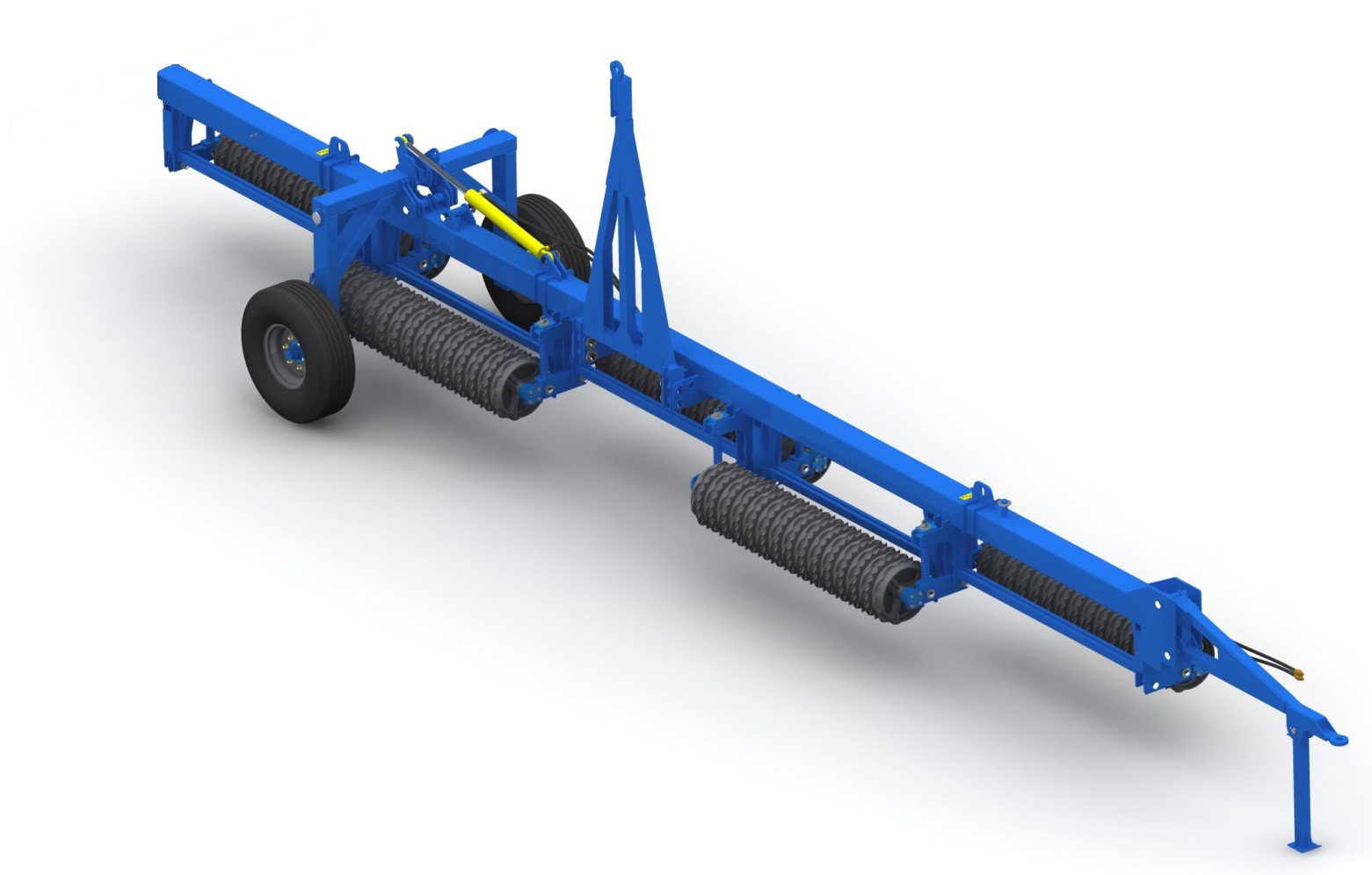 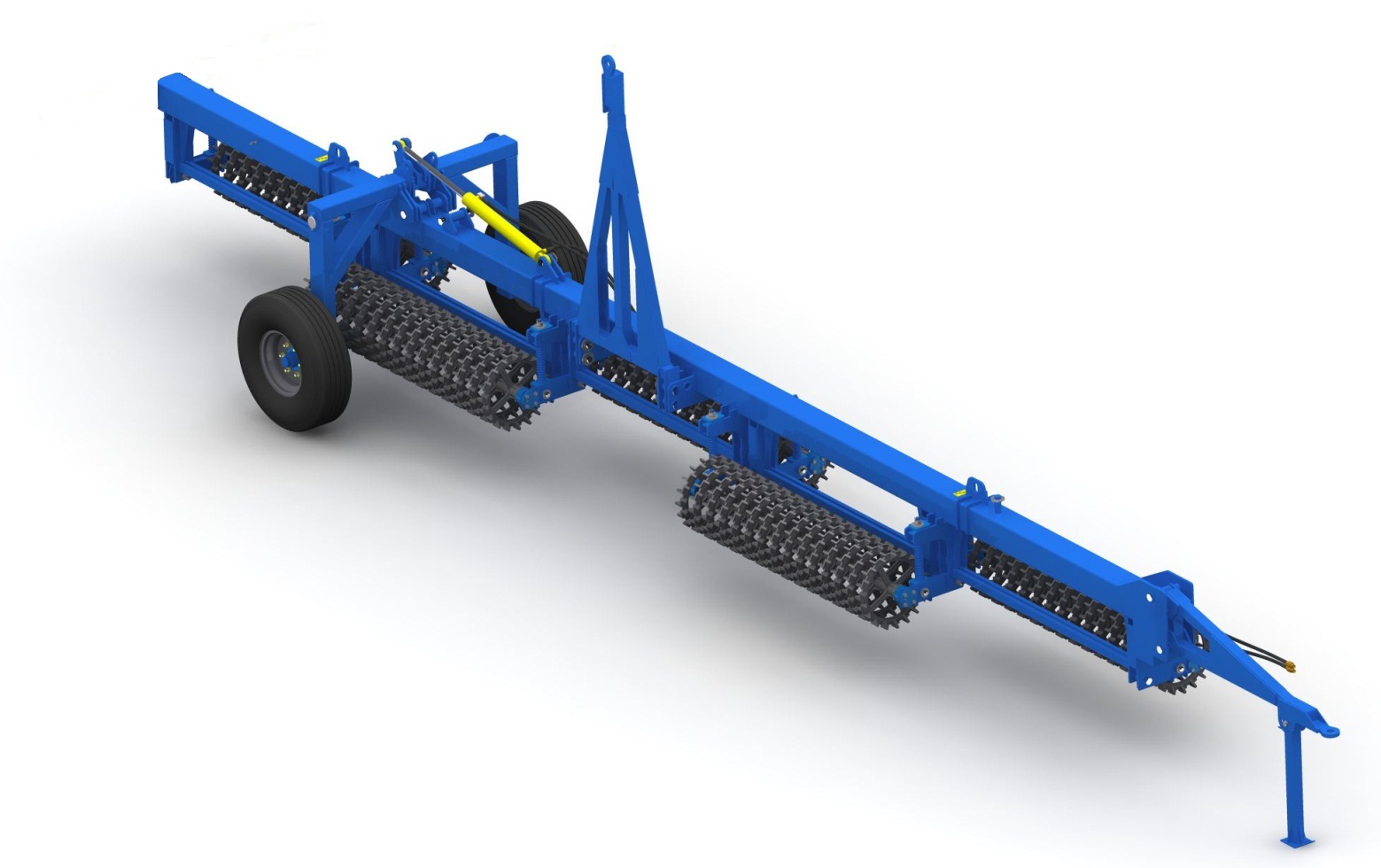 Рис. 1б. Общий вид - каток кольчато-шпоровый ККШ-12/ККШ-12С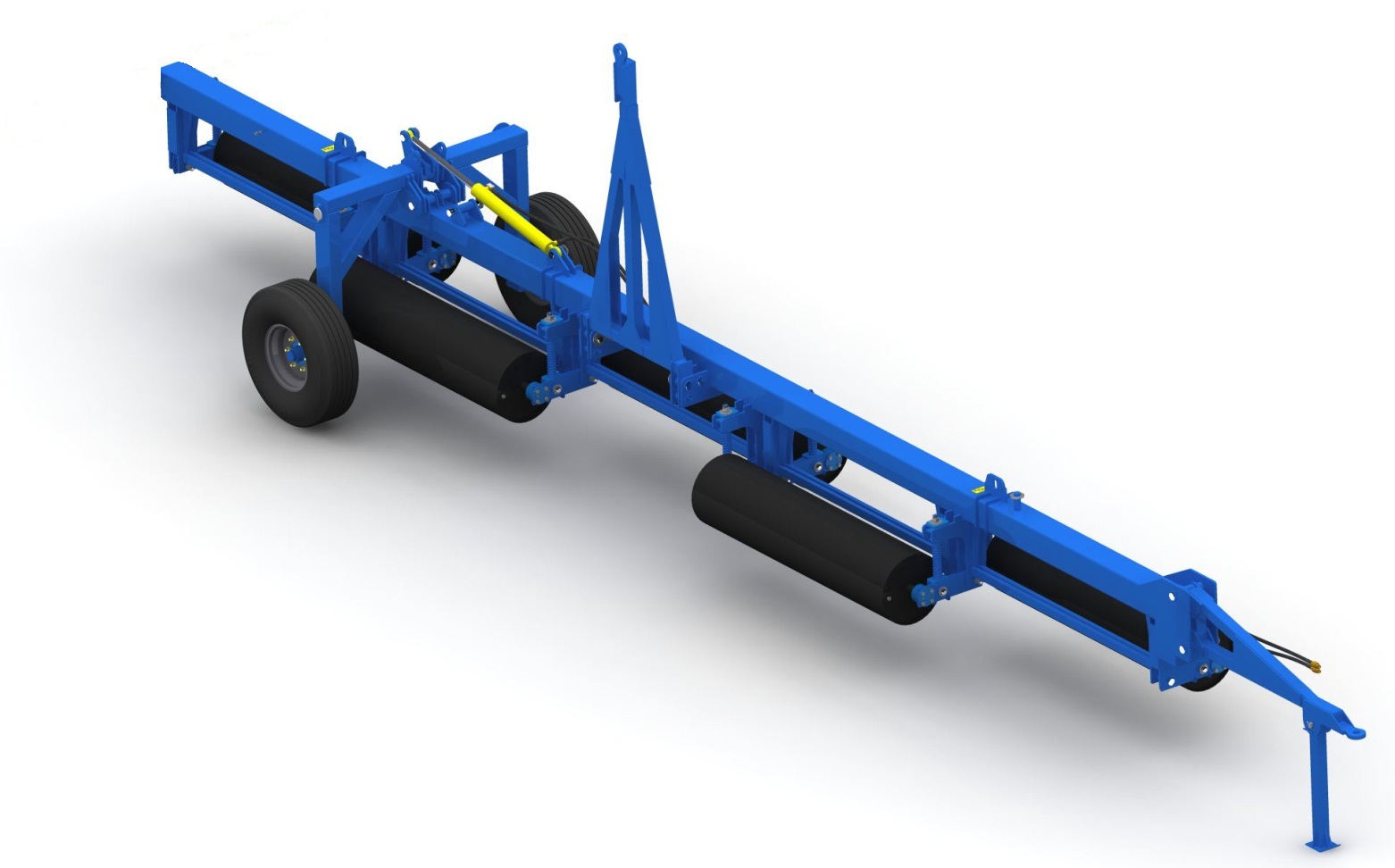 Рис. 1в. Общий вид - каток водоналивной КВНГ-12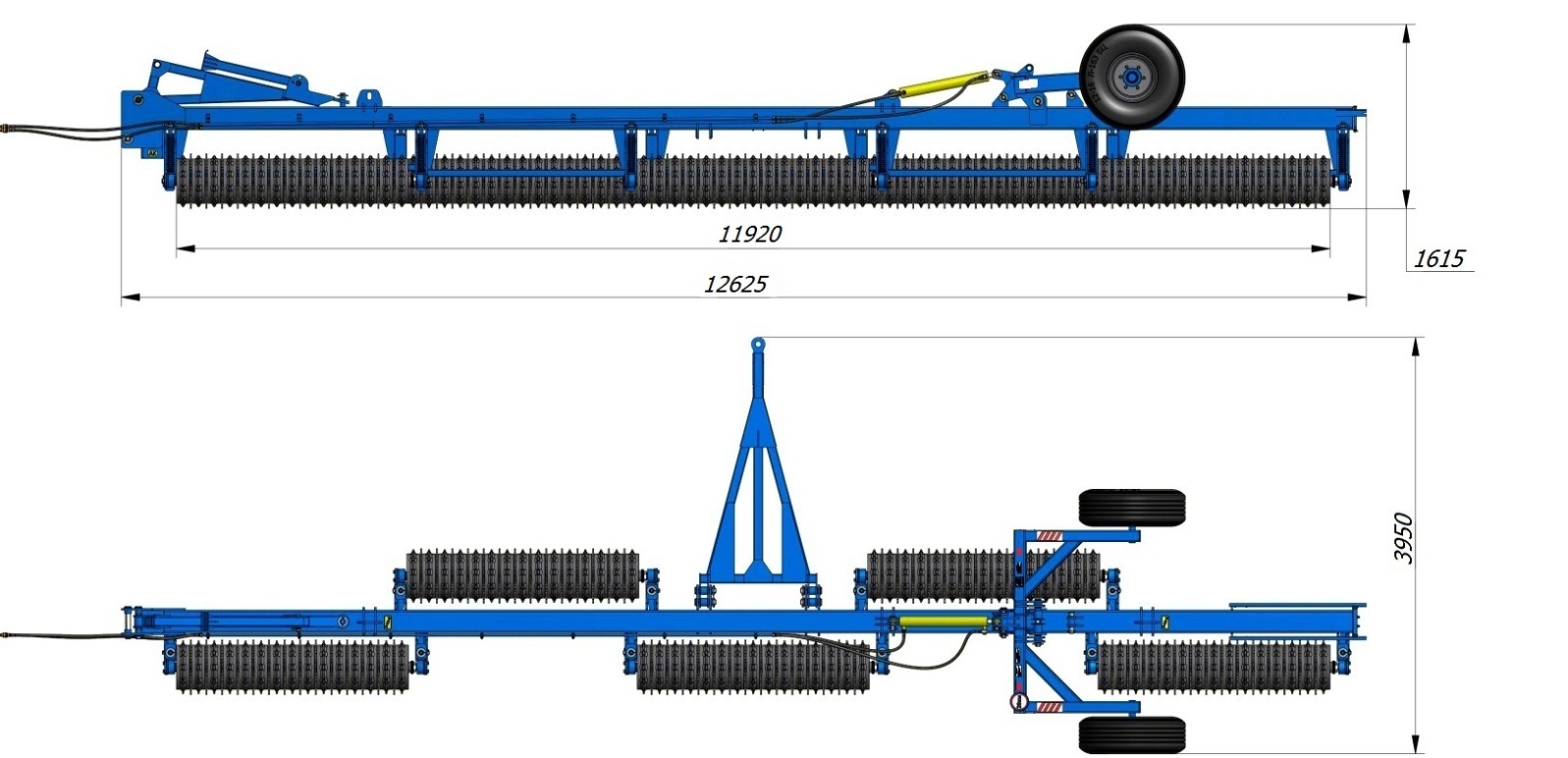 Рис.2а Габаритные размеры в рабочем положении ККЗ-12, ККЗ-12-02, ККЗ-012-02Е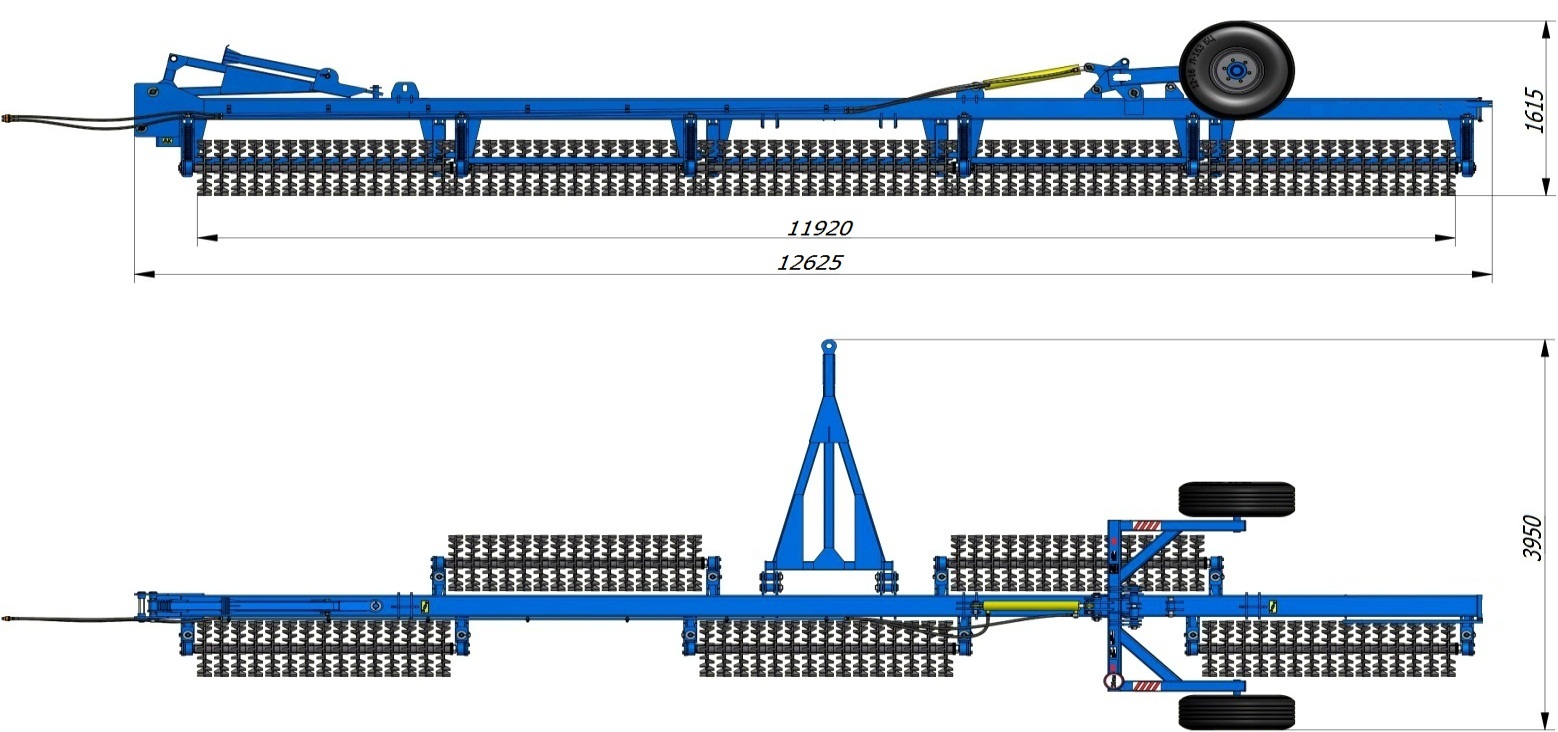 Рис. 2б Габаритные размеры в рабочем положении ККШ-12/ККШ-12С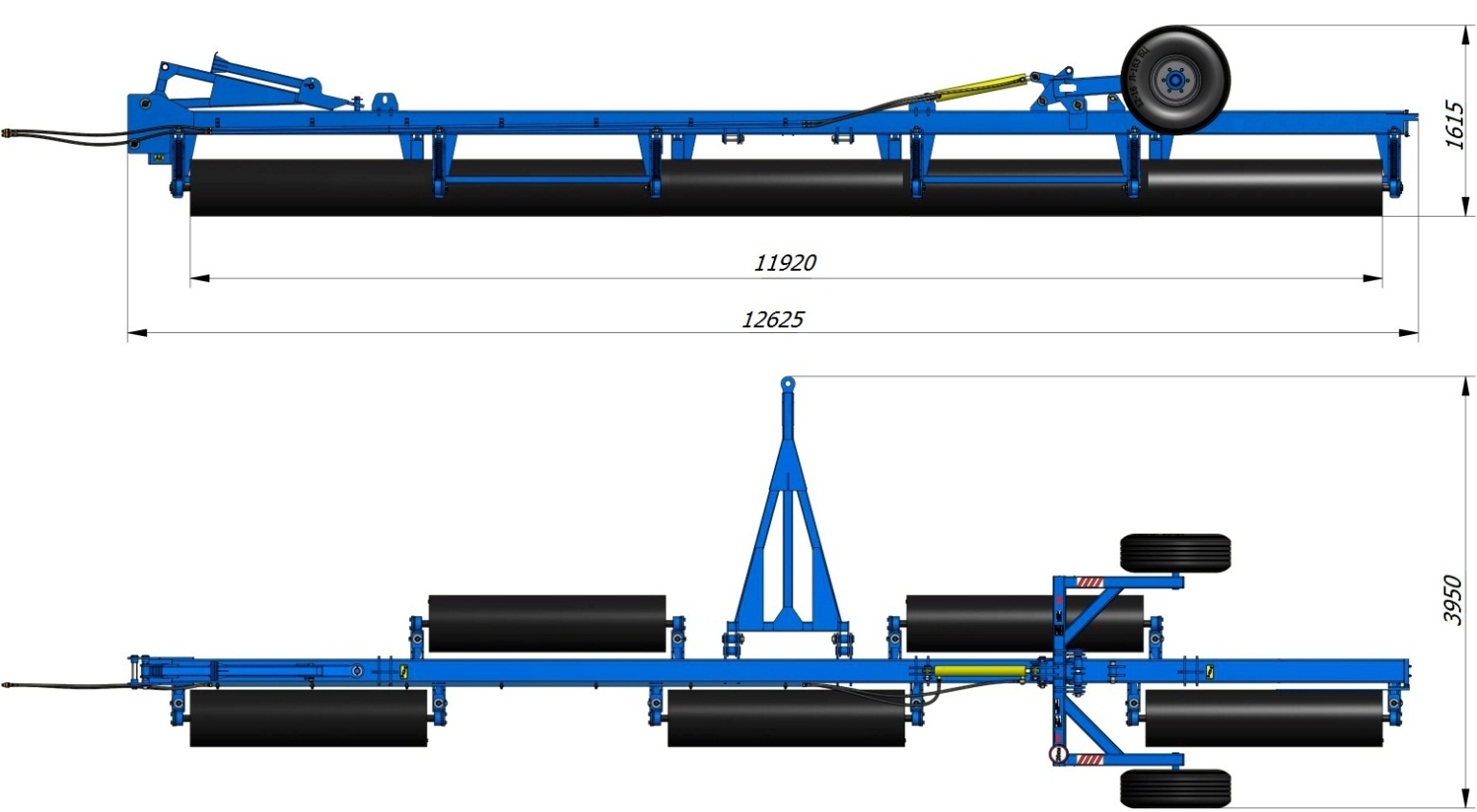 Рис. 2в Габаритные размеры в рабочем положении КВНГ-12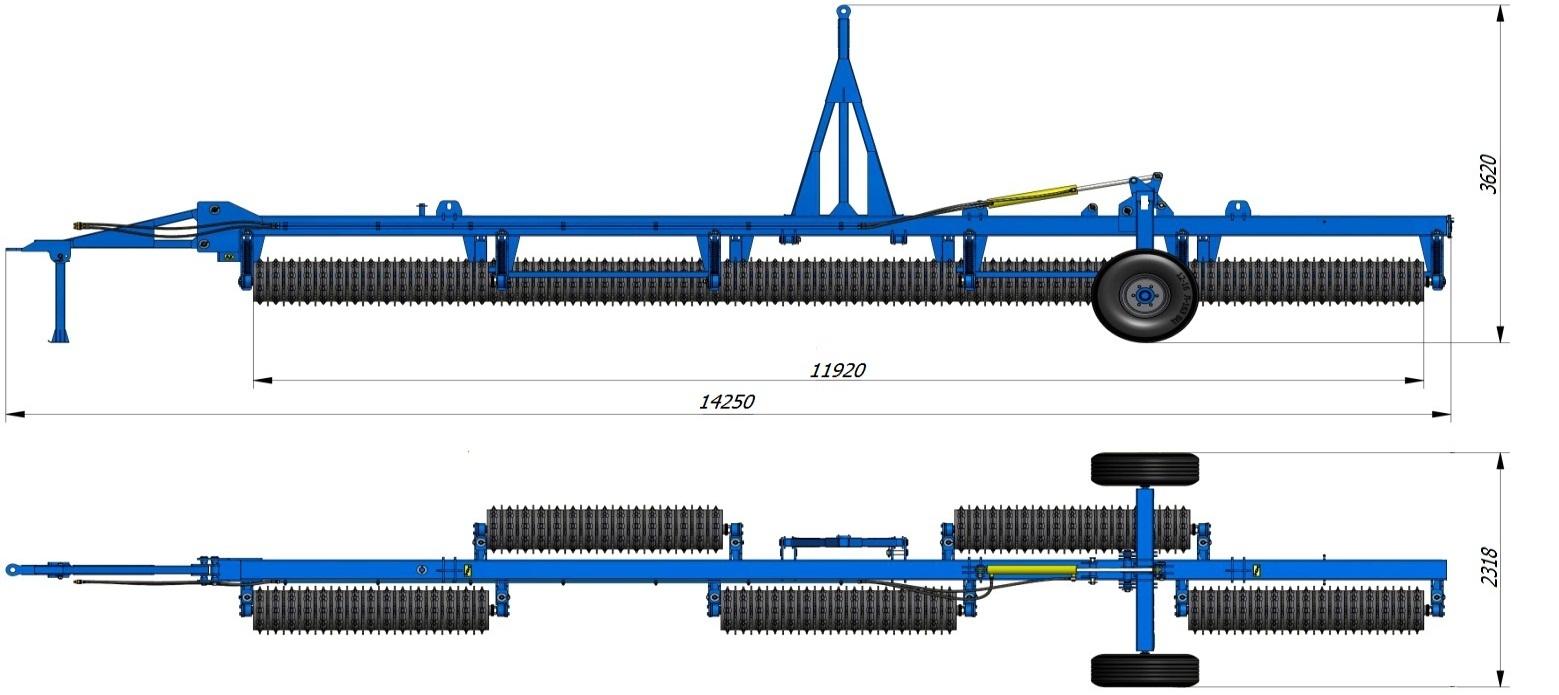 Рис.3а Габаритные размеры в транспортном положении ККЗ-12,ККЗ-12-02, ККЗ-12-02Е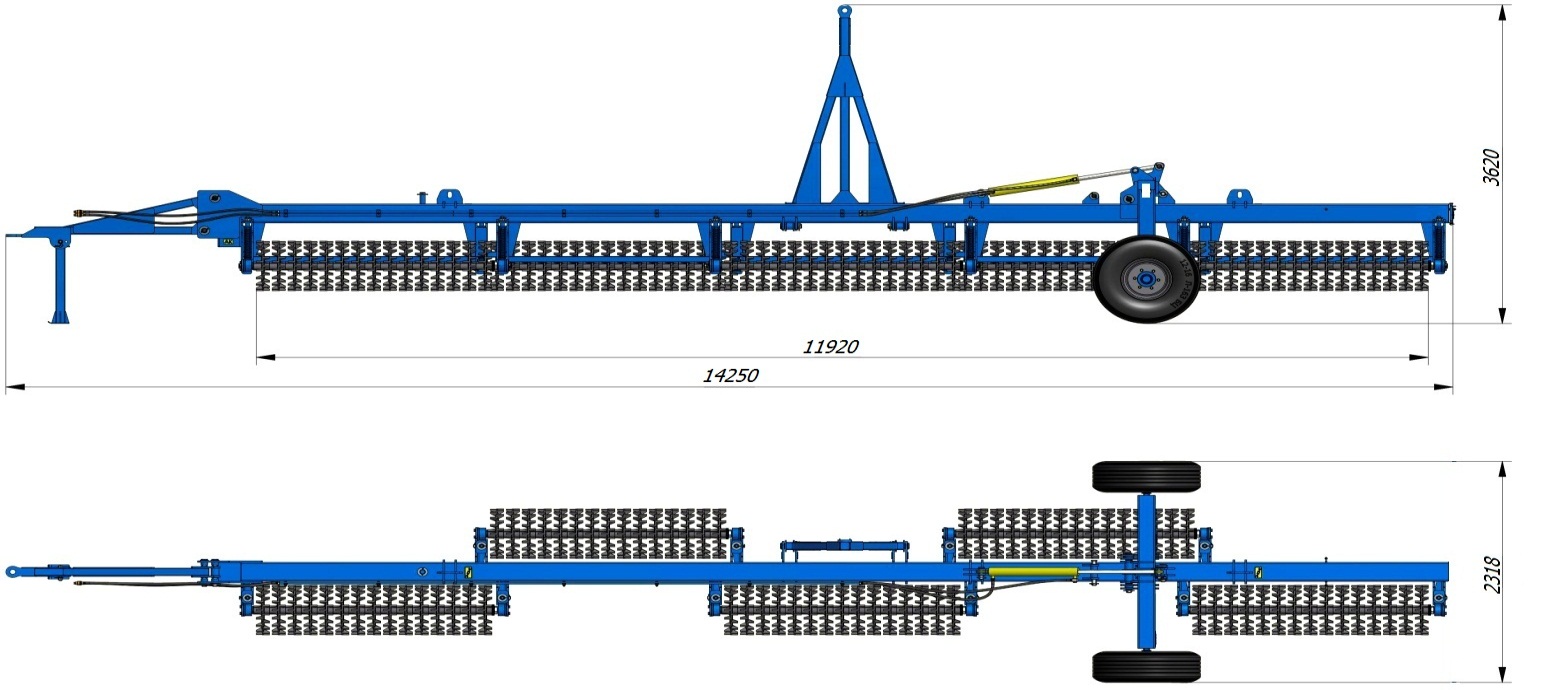 Рис.3б Габаритные размеры в транспортном положении ККШ-12/ККШ-12С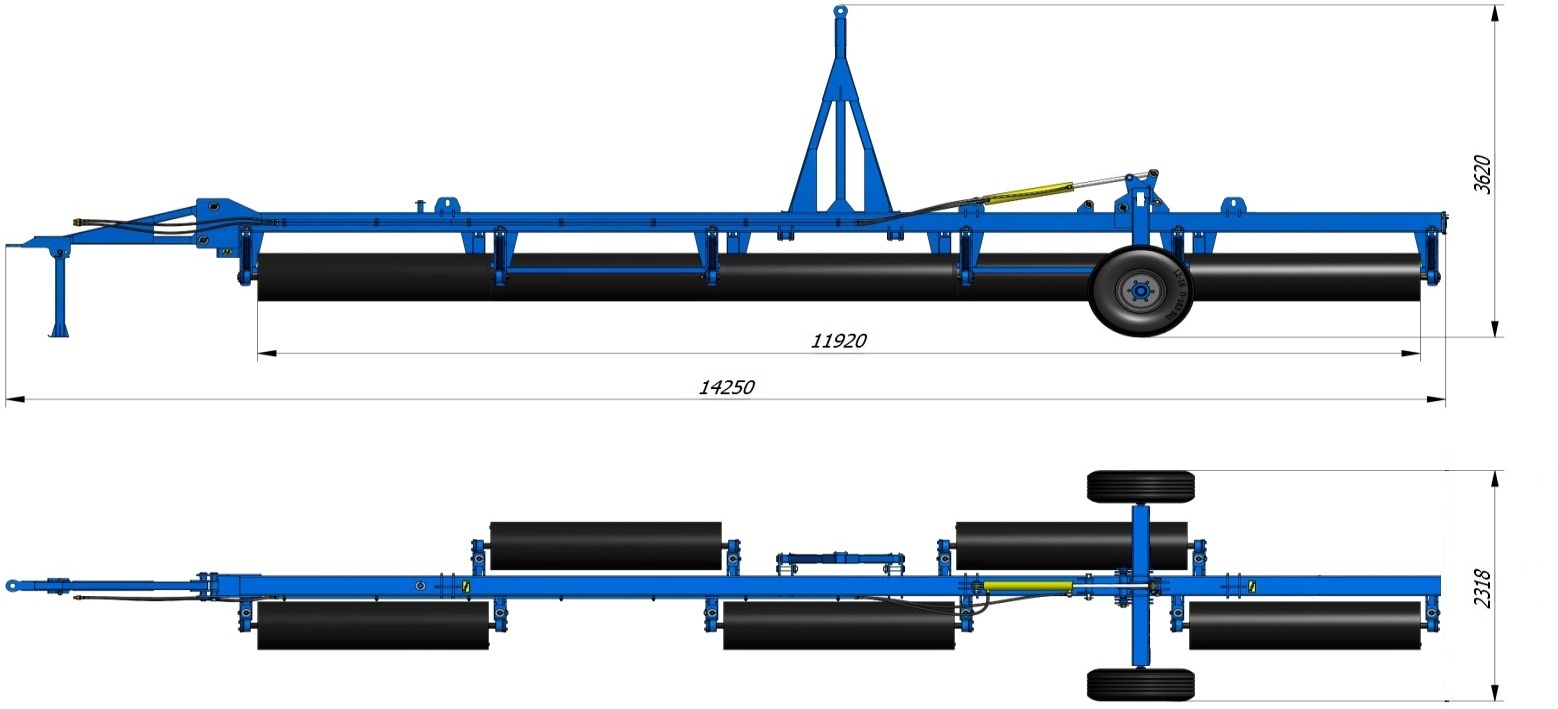 Рис.3в Габаритные размеры в транспортном положении КВНГ-123. УСТРОЙСТВО И РАБОТА КАТКАКаток состоит из основной рамы (рис.4, поз. 1), рамы колес (рис.4, поз. 2), пяти рабочих органов (рис.4, поз. 3),транспортной и рабочей сницы (рис.4, поз. 5, поз. 4). Каждая секция с рабочими органами  установлена на двух подшипниках. Рабочие органы секций ККЗ-12,(-02),(-02Е) состоят из клинчатых и зубчатых колец, а ККШ-12С – кольчато-шпоровых колец, набранных на валу. Рабочий орган КВНГ-12 представляет собой цилиндрическую бочку, которая при работе заполняется водой. Для опрокидывания катка при переведении его в рабочее или транспортное  положения служит гидроцилиндр (рис. 4, поз. 7). Гидроцилиндр присоединяется к гидросистеме трактора с помощью двух гидрорукавов, гидротрассы и разрывных быстро соединяющих муфт. В комплект поставки катка входят только части разрывных муфт, которые соединяются с гидрорукавами катка (корпуса в сборе правые, 2 шт.). Гидрорукава соединены с гидроцилиндром штуцерами. Каждый из штуцеров имеет дроссель - калиброванное отверстие диаметром 1,6 мм для прохода масла. Дроссель обеспечивает плавный ход штока гидроцилиндра. В рабочем положении каток присоединяется к трактору при помощи дышла, которое располагается на снице (рис. 4, поз.4). Для транспортирования катка служат два колеса (рис.4, поз. 6) и транспортная сница (рис.4, поз.5). В передней части транспортной сницы (рис. 4, поз.5) размещена опора. Опора, как в рабочем, так и транспортном положениях катка фиксируется осью и шплинтом.  Колеса вращаются на конических роликовых подшипниках. Перечень подшипников качения и манжет, установленных  на катке, приведен в приложении А.2, перечень запасных частей - в приложении А.5, которые в комплект поставки катка не входят, но можно их приобрести по отдельному заказу.ВНИМАНИЕ:При работе катка расположение рабочих органов должно соответствовать изображенной схеме - рис.6 . Прижимную гайку рабочих органов необходимо располагать так, как показано на рис.6, для предотвращения самоотвинчивания и улучшения стягивания пружинных шайб.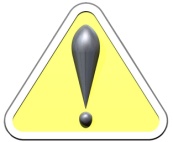 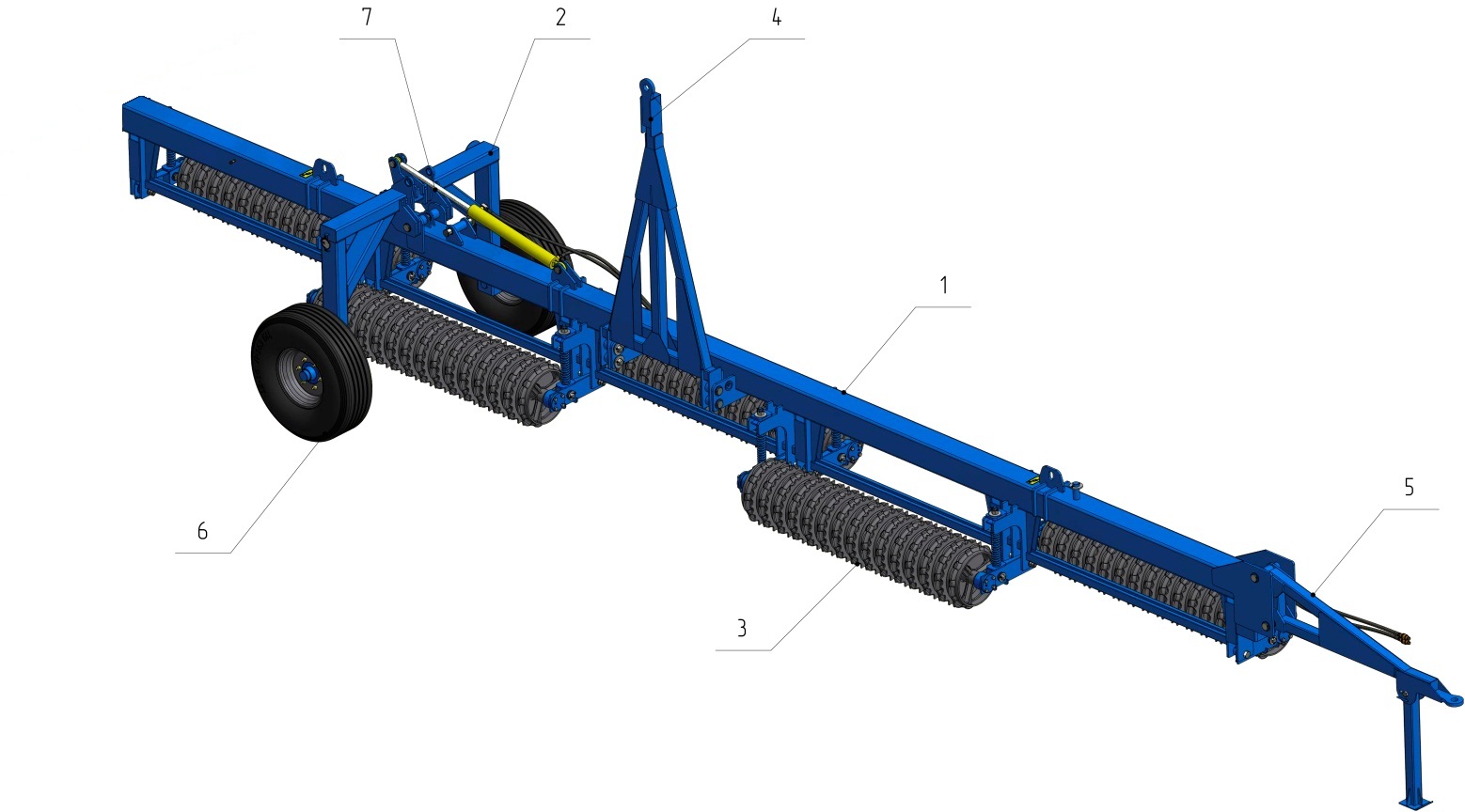 Рис 4. Общий вид1-Основная рама; 2-рама колес; 3-рабочий орган;4- сница рабочая; 5-Сница транспортная; 6-колесо; 7- гидроцилиндр.Опорные колесаДва опорных колеса (рис. 5) предназначены для перемещения катка в транспортном положении.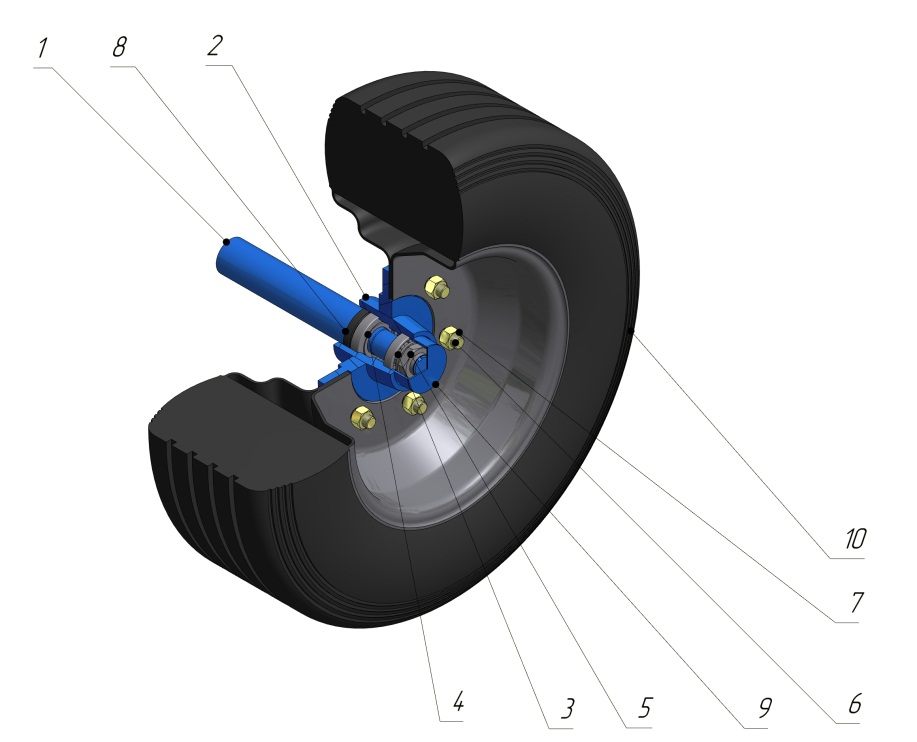 Рис. 5 Опорные колеса:1-ось; 2-ступица; 3- подшипник  Б-7207А (30207); 4- подшипник  Б-7208А (30208); 5- гайка;6- болт; 7- гайка; 8-манжета; 9-колпачек; 10-колесо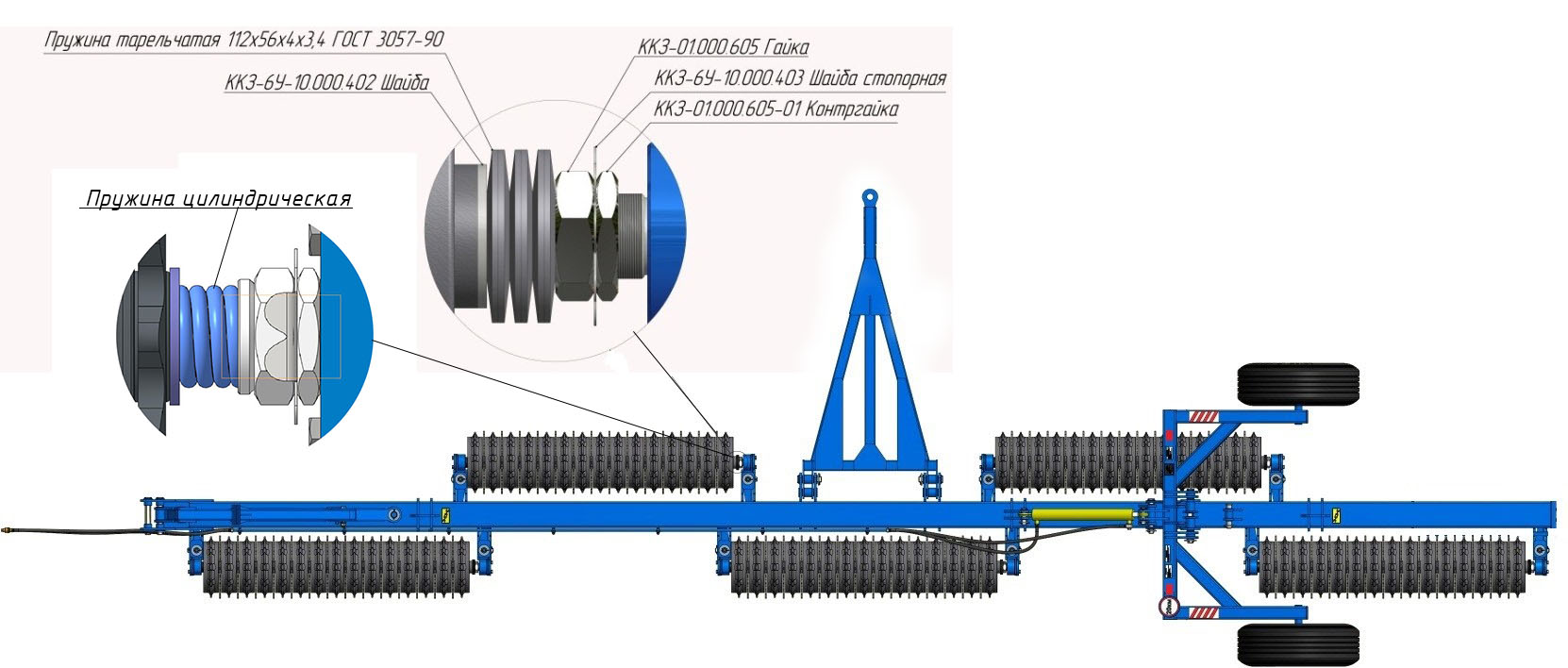  Рис. 6. Расположение рабочих органов4. ТРЕБОВАНИЯ БЕЗОПАСНОСТИК эксплуатации и обслуживанию катка допускаются лица, изучившие  руководство по эксплуатации.К непосредственной эксплуатации катка, связанной с использованием трактора, допускаются трактористы - машинисты категории – А, работающие на тракторах, с которыми агрегатируется каток. При обслуживании и работе катка руководствуйтесь  «Едиными требованиями к конструкции сельскохозяйственных машин по безопасности и гигиене труда (ЕТ-ΙV)» и «Общими требованиями безопасности» по ГОСТ 12.2.042-79, а также руководством по эксплуатации трактора, с которым агрегатируется каток. При погрузке - разгрузке катка (или других работах, связанных с поднятием катка) необходимо использовать грузоподъемные механизмы грузоподъемностью не менее 6 т. Строповку катка необходимо проводить в соответствии со схемой строповки (рис.7 поз.3) в местах, обозначенных знаками “Место строповки”.Агрегатирование катка с трактором проводит один механизатор. При установке опоры, переведении катка в транспортное положение и выполнении других работ, пальцы необходимо стопорить шайбами, фиксаторами или шплинтами. При транспортировании, рама колес катка и навесная система трактора должны быть механически зафиксированы. При стоянке колеса катка должны быть зафиксированы противооткатными упорами. При стоянке в агрегате с трактором передняя часть катка должна быть опущена на опору.При транспортировке на большие расстояния и по плохим дорогам каток необходимо перевозить автотранспортом.Транспортировать каток в темное время суток и в условиях плохой видимости не рекомендуется. При крайней необходимости транспортировки катка в темное время суток проверить наличие световозвращателей и очистить их от грязи.Каток транспортировать по дорогам общего пользования только в транспортном положении. Скорость движения не должна превышать 20 км/ч. Домкрат необходимо подставлять в месте обозначения «ДК» домкрат (рис.7, поз.2). При проведении работ с катком, поднятым на домкрат, необходимо устанавливать дополнительную подставку.При проведении работ с катком не допускать попадания смазки, масла из гидросистемы, краски и грунтовки на обслуживающий персонал и в окружающую среду.При проведении ЕТО и ТО выполняйте требования по безопасности труда и противопожарной безопасности.пребывание людей в зоне движения частей катка при его складывании или раскладывании;находиться под катком, поднятым навесной системой трактора или домкратом; пребывание людей на катке или в зоне действия катка при его движении; эксплуатация катка, который находится в неисправном состоянии; проведение очистки, технического обслуживания и ремонта катка при работающем двигателе трактора;  разбирать колесо без выпуска воздуха из шины;превышения максимального давления в шинах (0,25± 0,01 мпа) при накачивании; эксплуатация и накачивание шин, имеющих видимые повреждения и высоту протектора менее 2 мм.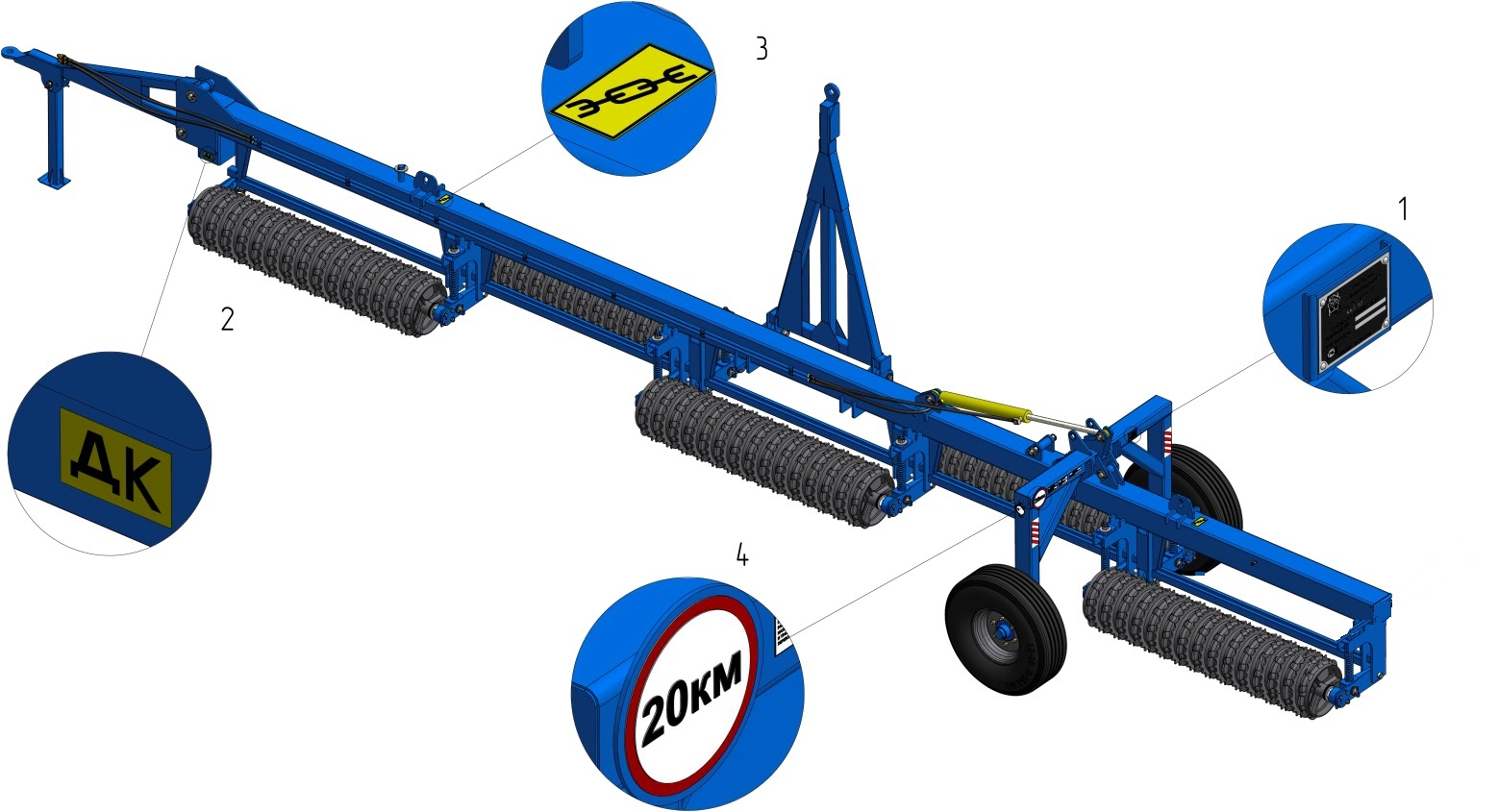 Рис 7. Условные обозначения на базе ККЗ-12.1- табличка; 2- место по домкрат; 3- место строповки;4- «ограничение максимальной скорости»5. ДОСБОРКА, НАЛАДКА И ОБКАТКА КАТКА.5.1. Подготовка к работе нового катка 5.1.1. Перечень инструмента, приспособлений, материалов, необходимых для выполнения работ с катком, приведен в приложении А.4.  5.1.2.  Проверить комплектность катка, провести его  осмотр для  обнаружения видимых повреждений.5.1.3. Провести расконсервацию в следующем порядке: удалить защитную смазку деревянными шпателями; промыть поверхность горячей водой до полного удаления защитной смазки; протереть поверхность ветошью или обдуть сжатым воздухом до полного высыхания. 5.1.4. Провести операции ТО-1. 5.2. Агрегатирование с трактором5.2.1. Подготовить трактор для работы с полуприцепными гидрофицированными агрегатами, согласно руководства по эксплуатации трактора: 5.2.1.1. Навесную систему трактора наладить по 3-х точечной схеме без смещения. 5.2.1.2. Установить прицепную вилку трактора на высоте 400 мм от опорной поверхности. 5.2.1.3. Заблокировать навесную систему трактора от поперечных перемещений. 5.2.2. Присоединить прицепное устройство трактора к прицепной петле катка.  5.2.3. Перевести секцию гидрораспределителя трактора, которая будет связана с гидросистемой катка, в “Нейтральное” положение. Присоединить рукава высокого давления катка к гидросистеме трактора. 5.2.4. Проверить наличие масла в гидросистеме катка (завод - изготовитель поставляет каток с заполненной гидросистемой) и удалить воздух из гидросистемы путем многократного перевода катка из транспортного положения в рабочее и наоборот (согласно п. 5.4).5.2.5. Перед отсоединением катка от трактора зафиксировать каток противооткатными упорами. 5.3. Транспортирование катка, агрегатированного с трактором  5.3.1. Каток необходимо  транспортировать  в  таком положении, чтобы были видны все световозвращатели, при этом рабочая сница должна быть зафиксирована в  вертикальном положении, а также зафиксирована навесная система трактора.  5.3.2. Для предупреждения повреждения катка и навесной системы трактора при транспортировании по дорогах с твердым покрытием запрещается превышать скорость 20 км/час, при транспортировании по грунтовым дорогам скорость необходимо выбирать в зависимости  от состояния дороги. 5.4. Порядок переведения катка в рабочее положение (рис.8): перевод в рабочее положение проводить непосредственно на «поле» на ровной поверхности; опора должна находиться в рабочем положении (прижата к снице); снять палец рамы хода в транспортном положении; с помощью гидроцилиндра поднять раму колес (рис.4, поз. 2) (чтобы  все рабочие органы легли на почву); зафиксировать раму колес в рабочем положением пальцем;отсоединить гидравлику от трактора;отсоединить трактор от транспортной сницы (рис. 4, поз. 5);поднять транспортную сницу и зафиксировать её;перевести флажки в «рабочее» положении, закрепить их;опустить рабочую сницу и зафиксировать её четырьмя пальцами;зацепить трактор за рабочую сницу (рис.4, поз. 4).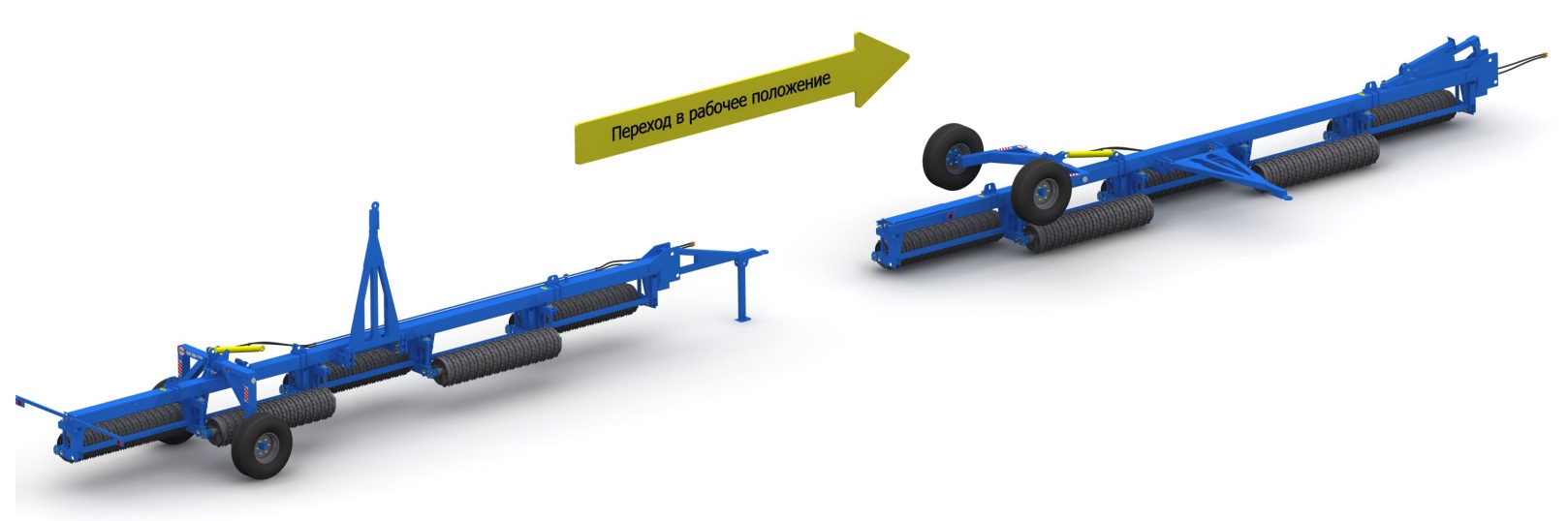 Рис.8 Переход катка из транспортного положения в рабочее5.5. Порядок переведения катка в транспортное положениеПеревод катка из рабочего положения в транспортное происходит в обратном порядке п.5.4.При правильно отрегулированной навесной системе трактора при складывании – раскладывании катка нет необходимости поднимать - опускать навесную систему трактора. 5.6. Порядок работы 5.6.1. При работе катка гидроцилиндр катка должен находиться в  “плавающем” положении. 5.6.2. Рабочая скорость трактора выбирается в зависимости от состояния почвы.  5.6.3. Во время работы агрегат каток-трактор необходимо вести прямо, без резких поворотов, при необходимости выполнения разворотов и других маневров каток необходимо перевести в транспортное положение. Для предотвращения разрушения шин колес при эксплуатации необходимо придерживаться следующих правил: 6.ТЕХНИЧЕСКОЕ ОБСЛУЖИВАНИЕ6.1. Виды и периодичность технического обслуживания Виды и периодичность технического обслуживания, согласно ГОСТ 20793-86, приведены в таблице 2.Таблица 2 6.2. Перечень выполняемых работ по каждому виду технического обслуживания6.2.1. Техническое обслуживание при эксплуатационной обкатке.6.2.1.1. При подготовке  к эксплуатационной обкатке:очистить каток от пыли, консервационной смазки, протереть его ветошью, смоченной в уайт - спирите;проверить внешним осмотром комплектность катка;проверить наличие смазки в колесах, подшипниковых опорах секций рабочих органов, при необходимости заполнить смазкой все трущиеся поверхности;проверить и при необходимости подтянуть крепление сборочных единиц;проверить правильность и надежность соединения катка с трактором;проверить давление в шинах колес, при необходимости подкачать до 0,25 Мпа.6.2.1.2. При проведении эксплуатационной обкатки проверить:взаимодействие вращающихся деталей. Детали должны вращаться плавно, без перекосов и рывков;работу гидравлической системы;по окончании обкатки устранить все выявленные недостатки;при необходимости очисть каток от грязи и растительных остатков;осмотреть каток и убедиться в отсутствии утечек масла в гидросистеме, при необходимости, устранить утечки.6.2.2. Ежесменное техническое обслуживание:при необходимости очистить каток от грязи и растительных остатков;проверить внешним осмотром состояние креплений болтовых соединений;осмотреть каток и убедиться в отсутствии утечек масла  в гидросистеме, при необходимости, устранить утечки;осмотреть секции рабочих органов;проверить механические соединения  гидросистемы и сборочных единиц, наличие грязи, смазочных материалов на их поверхности не допускается;устранить выявленные недостатки.6.2.3. Техническое обслуживание перед началом сезона работ: при необходимости очистить каток от грязи и растительных остатков;проверить внешним осмотром комплектность катка;проверить внешним осмотром состояние креплений болтовых соединений;осмотреть секции рабочих органов;проверить давление в шинах колес, при необходимости подкачать до 0,25 Мпа;устранить выявленные недостатки.6.2.4. Техническое обслуживание при хранении.6.2.4.1. Техническое обслуживание при постановке  на кратковременное хранение:при необходимости очистить рабочие органы от растительных остатков и земли;рабочие поверхности осей, штока гидроцилиндра смазать слоем машинного масла или покрыть консервационной смазкой, предварительно очистив их от загрязнений;кратковременное хранение может производиться в транспортном положении катка;на время хранения каток ставится на ровную площадку, в закрытое помещение или под навес.6.2.4.2. Техническое обслуживание при снятии с кратковременного хранения:протереть ветошью детали, покрытые защитной смазкой;проверить визуальным осмотром состояние и крепления болтовых соединений;проверить давление в шинах колес, при необходимости подкачать до 0,25 МПа.6.2.4.3. Техническое обслуживание при длительном хранении:тщательно очистить каток от пыли, грязи, растительных остатков, утечек масла;проверить техническое состояние и устранить выявленные неисправности;рабочие поверхности осей смазать машинным маслом или покрыть консервационной смазкой, предварительно очистив их от загрязнений;металлические неокрашенные поверхности рабочих органов очистить, протереть ветошью, смоченной уайт – спиритом, просушить и покрыть битумным лаком, детали  и сборочные единицы с поврежденной окраской очистить от ржавчины, грязи и окраски;снять с катка колеса, рукава высокого давления, гидроцилиндр, световозвращатели и сдать на склад;шток гидроцилиндра смазать машинным маслом;при обнаружении деталей, пришедших в негодность – заменить;установить каток  на подставки.6.2.4.4 Техническое обслуживание при снятии с длительного хранения:очистить каток от пыли и консервационной смазки, протереть его ветошью, смоченной  уайт- спиритом; проверить визуальным осмотром состояние  крепления болтовых соединений;проверить давление в шинах колес, при необходимости подкачать до 0,25 МПа;смазать трущиеся поверхности;установить колеса, рукава высокого давления, гидроцилиндр и световозвращатели;проверить работоспособность катка методом обкатки.6.3. Порядок замены рабочих органовПорядок замены рабочих органов производить согласно рисунку 9 а,б,в,г.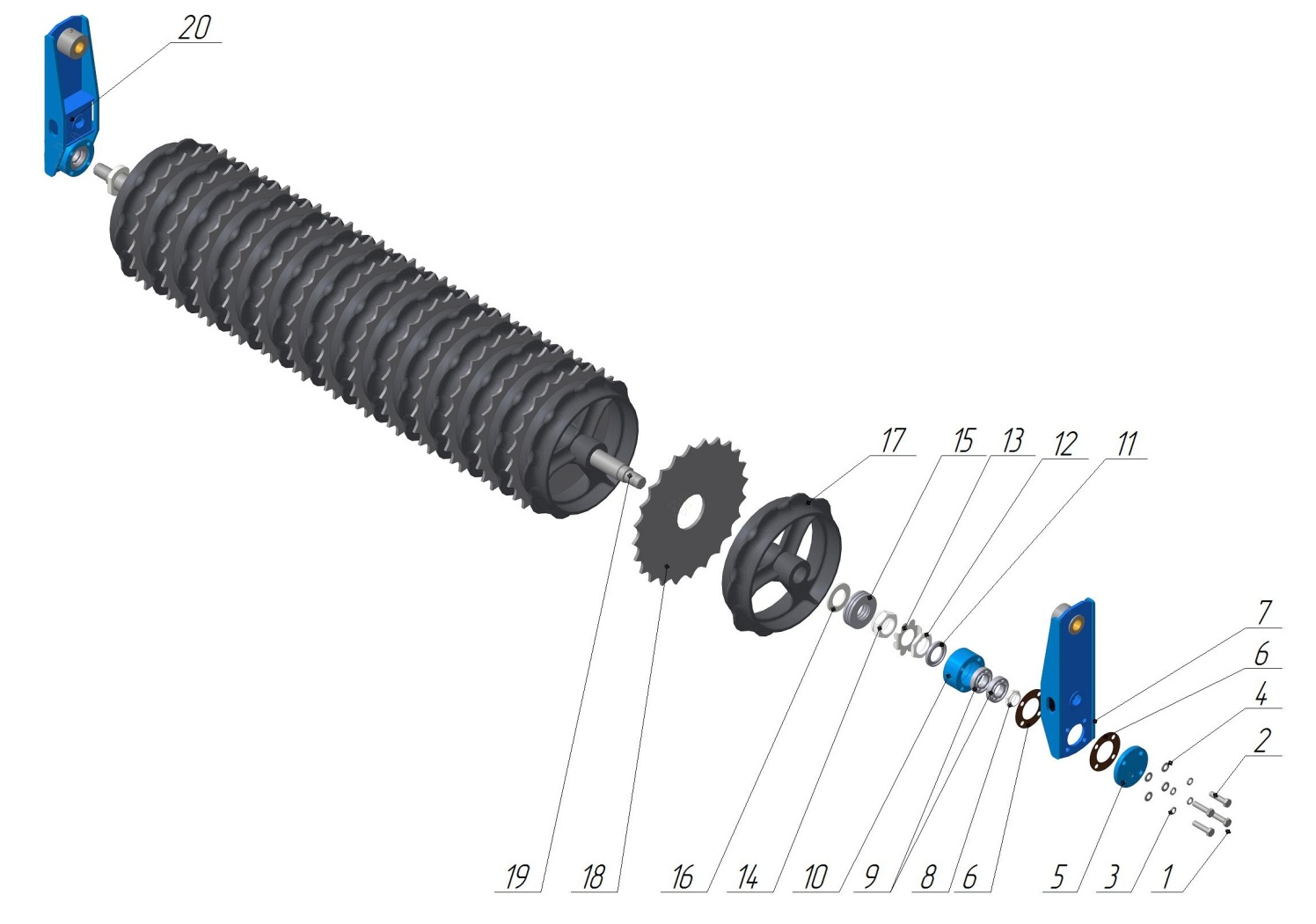 Рис.9а Порядок замены рабочих органов ККЗ-12, ККЗ-12-021 –Масленка 1.2Ц6.хр ГОСТ 19853-74 М10х1; 2 - Болт M16-6gx65.58.019 ГОСТ 7798-70; 3 - Шайба 16.65Г.019 ГОСТ 6402-70; 4  - Шайба С16.01.08.кп.019; 5– ККЗ-6У-10.100.402 Крышка; 6 – ККЗ-6У-10.100.901 Прокладка; 7 - ККЗ-10-09.110.000 Кронштейн;  8 – ККЗ-01.000.603 Гайка специальная; 9 – Подшипник 78208 ГОСТ 29241-91 (46208 ГОСТ 831-75); 10 – ККЗ-6У-10.100.801 Корпус подшипника;   11 – Манжет 1-50х80-1 ГОСТ 8752-79; 12 - ККЗ-01.000.605-01 Контргайка; 13 - ККЗ-6У-10.000.403 Шайба стопорная; 14 – ККЗ-01.000.605 Гайка вала; 15 - Пружина тарельчатая 112х56х4х7,4х3,4 ГОСТ 3057-90(возможно исполнение с цилиндрической пружиной, 95х70х16) ; 16- ККЗ-6У-10.000.402 Шайба; 17 - УККЗ-01.000.201 Диск ∅470/УККЗ-01.000.201-01 Диск ∅510; 18– ККЗ-6У-10.000.401-01 Звездочка ∅480/ ККЗ-6У-10.000.401-02 Звездочка ∅520;  19 – ККЗ-6У-10.200.000 Вал в сборе; 20 – ККЗ-10-А-09.100.000 Кронштейн крепления рабочих органов;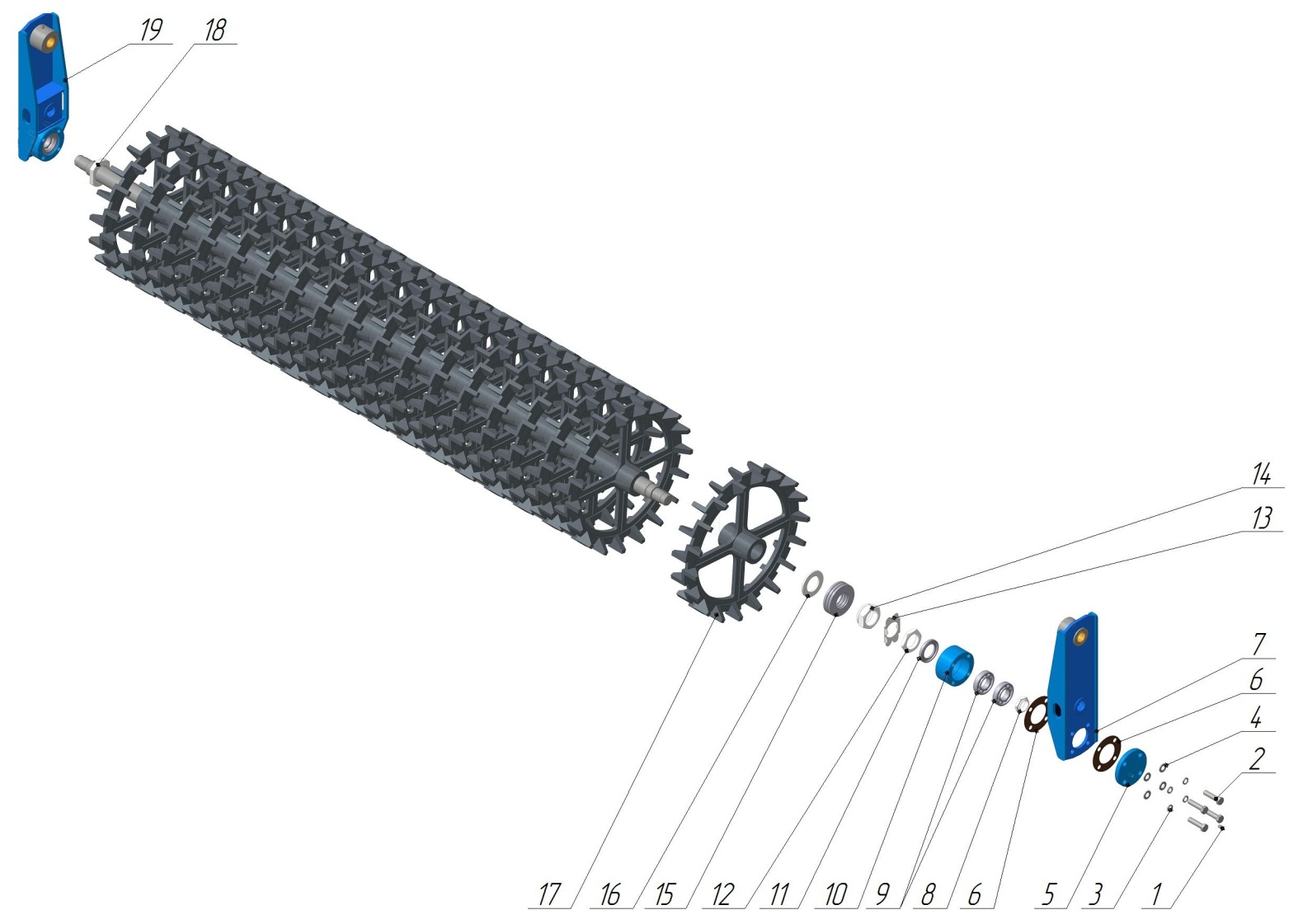 Рис 9 б. Порядок замены рабочих органов на ККШ-12/ККШ-12С1 –Масленка 1.2Ц6.хр ГОСТ 19853-74 М10х1; 2 - Болт M16-6gx65.58.019 ГОСТ 7798-70; 3 - Шайба 16.65Г.019 ГОСТ 6402-70; 4  - Шайба С16.01.08.кп.019; 5– ККЗ-6У-10.100.402 Крышка; 6 – ККЗ-6У-10.100.901 Прокладка; 7 - ККЗ-10-09.110.000 Кронштейн;  8 – ККЗ-01.000.603 Гайка специальная;  9 – Подшипник 78208 ГОСТ 29241-91 (46208 ГОСТ 831-75); 10 – ККЗ-6У-10.100.801 Корпус подшипника;   11 – Манжет 1-50х80-1 ГОСТ 8752-79; 12 - ККЗ-01.000.605-01 Контргайка; 13 - ККЗ-6У-10.000.403 Шайба стопорная; 14 – ККЗ-01.000.605 Гайка вала; 15 - Пружина тарельчатая 112х56х4х7,4х3,4 ГОСТ 3057-90 (возможно исполнение с цилиндрической пружиной, 95х70х16); 16- ККЗ-6У-10.000.402Шайба; 17 - ККШ-6.30.001 Кольцо кольчато-шпоровое; 18 – ККЗ-6У-10.200.000 Вал в сборе; 19 – ККЗ-10-А-09.100.000 Кронштейн крепления рабочих органов;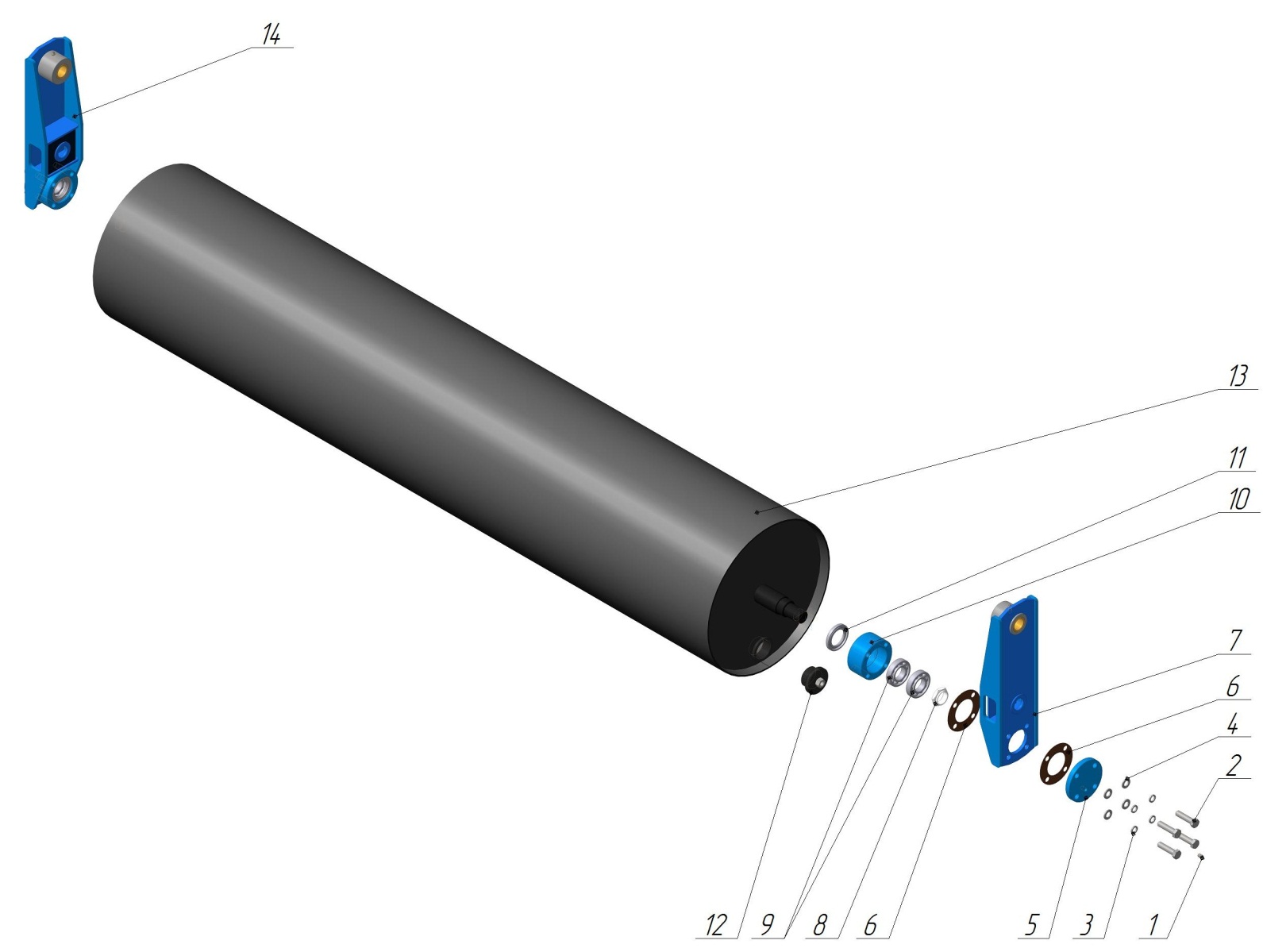 Рис 9 в. Порядок замены рабочих органов на КВНГ-121 – Масленка 1.2Ц6.хр ГОСТ 19853-74 М10х1; 2 - Болт M16-6gx65.58.019 ГОСТ 7798-70; 3 - Шайба 16.65Г.019 ГОСТ 6402-70; 4  - Шайба С16.01.08.кп.019; 5– ККЗ-6У-10.100.402 Крышка; 6 – ККЗ-6У-10.100.901 Прокладка; 7 - ККЗ-10-09.110.000 Кронштейн;  8 – ККЗ-01.000.603 Гайка специальная;  9 – Подшипник 78208 ГОСТ 29241-91 (46208 ГОСТ 831-75); 10 – ККЗ-6У-10.100.801 Корпус подшипника;   11 – Манжет 1-50х80-1 ГОСТ 8752-79; 12 - КВНГ-6У-01.200.000 Пробка;  13 – КВНГ-6У-01.100.000 Бочка ∅480; 14 – ККЗ-10-А-09.100.000 Кронштейн крепления рабочих органов;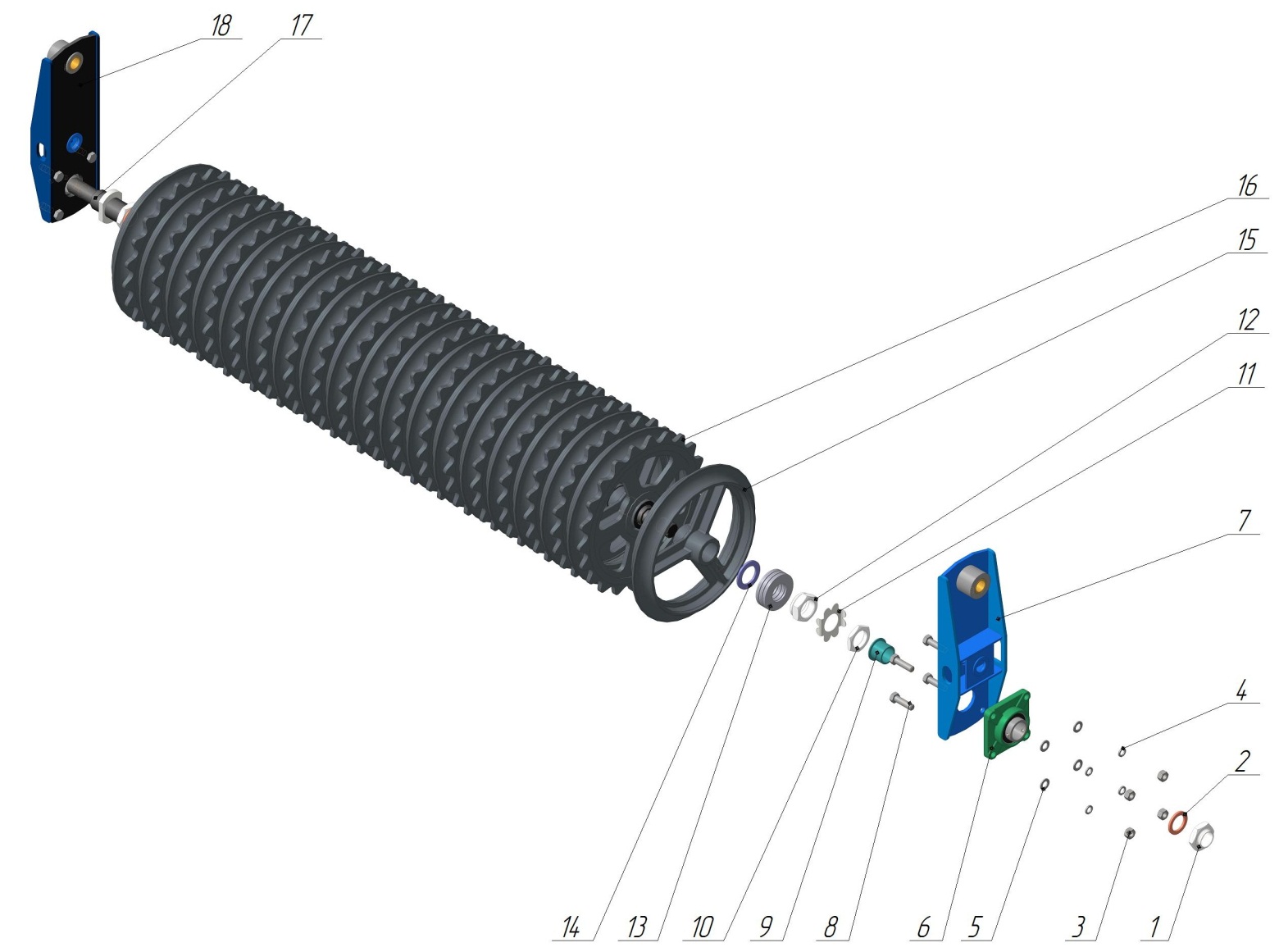 Рис 9 г. Порядок замены рабочих органов на ККЗ-12-02Е.1 – ККЗ-6Е-01.000.603 Контргайка; 2 - ККЗ-6Е-01.000.403 Шайба; 3 - Гайка М18-6H ГОСТ 5915-70;4 - Шайба 18 ГОСТ 6402-70; 5 - Шайба C.18.37 ГОСТ 11371-78; 6 - Фланцевый самоустанавливающийся подшипник SNR UCF.211; 7 - ККЗ-10-Е-01.110.000 Кронштейн; 8 - Болт М18-6gx65 ГОСТ 7798-70; 9 - ККЗ-6Е-01.000.602 Втулка распорная; 10 - ККЗ-01.000.605-01 Контргайка; 11 - ККЗ-6У-10.000.403 Шайба стопорная; 12 - ККЗ-01.000.605 Гайка вала; 13 - Пружина тарельчатая 112х56х4х7,4х3,4 ГОСТ 3057-90 (возможно исполнение с цилиндрической пружиной, 95х70х16); 14 - ККЗ-6Е-01.000.402 Шайба; 15 – ККЗ-6Н-01.000.201-01Е Диск Ø480мм; 16 - ККЗ-6Н-01.000.202-01Е Звездочка Ø495мм; 17 - ККЗ-10-Е-01.200.000 Вал в сборе; 18 - ККЗ-10-Е-01.100.000 Кронштейн секции дисков.6.4. Смазка каткаСмазку катка необходимо производить в соответствии с Таблицей 3 своевременно и в достаточной степени. Недостаточная смазка вызывает преждевременный износ трущихся частей, заедания и выход катка из строя.Перед смазкой очистить масленки от пыли и налипшей грызи. Следить, чтобы в смазочный материал не попадала пыль. После смазки удалить с масленки излишки смазки.Все резьбовые соединения во избежание коррозии смазать солидолом.Таблица смазкиТаблица 3Марки смазочных материалов должны соответствовать: Смазка Литол-24 Luxe ГОСТ 21150-87; Смазка ПВК ГОСТ 19537-83.7. ПЕРЕЧЕНЬ ВОЗМОЖНЫХ НЕИСПРАВНОСТЕЙ И УКАЗАНИЙ ПО ИХ УСТРАНЕНИЮ7.1. Перечень возможных неисправностей и методы их устраненияПеречень возможных неисправностей и методы их устранения приведены в таблице 4.Таблица 47.2 Порядок разборки и сборки опорного колеса 7.2.1.  При  проведении  работы  использовать  гидросистему трактора и катка, домкрат,  подставку, ключи, компрессор, манометр согласно приложения А.4. 7.2.2. Немного открутить гайки крепления колеса7.2.3. Поднять каток  домкратом  до  отрыва  колеса  от  опорной  поверхности.  Подставить под трубу рамы подставку. 7.2.4. С помощью гидросистемы трактора и катка поднять раму колес в такое положение, чтобы можно было беспрепятственно снять колесо с рамы. 7.2.5. Выкрутить золотник и выпустить воздух с шины, полностью открутить гайки крепления колеса и снять колесо.  7.2.6. Сборку колеса проводить в обратном порядке. 7.2.7. Колесо накачивать после окончательного затягивания болтов. Проверить давление в шине и, при необходимости, довести давление до нормы.8.ПРАВИЛА ХРАНЕНИЯ.8.1. По окончании сезона работ каток необходимо подготовить к хранению.8.2. Произвести проверку технического состояния катка.8.3. При кратковременном хранении (от 10 дней до двух месяцев) подготовку к хранению производить после окончания работ. Кратковременное хранение катка допускается осуществлять в транспортном положении.8.4. При длительном хранении (более двух месяцев) подготовку к хранению необходимо производить не менее 10 дней с момента окончания работ.8.5 Работы при поставке и снятии с хранения производить в соответствии с разделом «Техническое обслуживание».8.6 Консервационную смазку наносить на поверхность в расплавленном состоянии кистью (тампоном).8.7. При хранении на складе шин с камерами, гидроцилиндров, рукавов высокого давления соблюдать следующие правила:помещение должно быть сухим относительная влажность воздуха не должна превышать 50-60%;давление в шинах должно быть не ниже 0,25 МПа;температура воздуха должна быть в пределах: от минус 5 -  до плюс 20оС;шины должны храниться на стеллажах в вертикальном положении, через 2-3 месяца хранения их следует поворачивать;стеллажи с шинами располагать на расстоянии не менее 1 м от отопительных приборов;не допускается хранить шины вместе с горючими и смазочными материалами, химикатами и кислотами.8.8. При установке катка на хранение и снятии с хранения соблюдайте правила по технике безопасности.8.9 Состояние катка при хранении в закрытых помещениях должно проверяться не реже чем 1 раз в два месяца, а при хранении на открытых площадках  под навесом ежемесячно.9. КОМПЛЕКТНОСТЬКомплектность поставки определяется требованиями заказчика.Комплектность катка должна соответствовать «Комплектовочной ведомости» (приложение А.1). Комплект запасных частей катка предоставлен в приложении А.5.10. ТРАНСПОРТИРОВАНИЕ10.1. Транспортировать каток на ближнее расстояние необходимо в транспортном положение.10.2. Транспортировать каток  в темное время суток только при наличии световозвращателей.10.3. Перед транспортированием на дальние расстояния необходимо:- перевести каток в транспортное положение, согласно раздела 5;- проверить наличие световозвращателей, знака ограничения скорости;- проверить фиксацию транспортной сницы;- проверить давления в шинах.10.4 Скорость движения по дорогам общего пользования не должна превышать 20 км/ч.10.5. На дальние расстояния каток транспортировать только автотранспортом. 10.6 Погрузку и разгрузку катка производить с помощью специальных грузоподъемных средств под руководством механика или бригадира.10.7. При погрузке и разгрузке катка строповку производить в местах, обозначенных знаком «Место строповки» (рис.7, поз.3).10.8. При выполнении всех видов работ с катками и трактором необходимо соблюдать правила противопожарной  безопасности.11. Инструкция по досборке катка ККЗ-12.Для ввода в эксплуатацию катка, необходимо произвести монтаж узлов и деталей, демонтированных перед отгрузкой.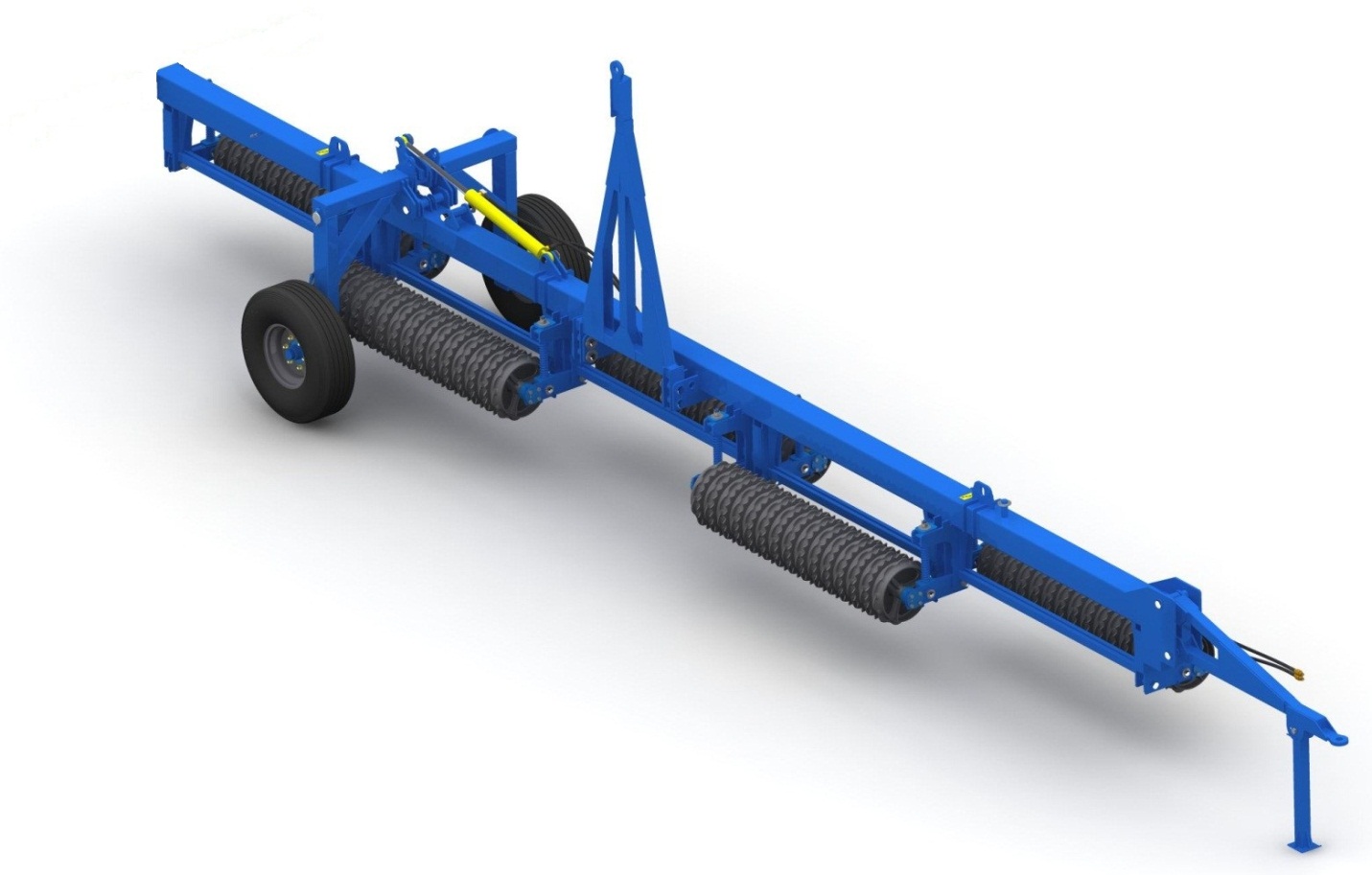 Рис. 10 Общий вид катка ККЗ-12.1 - Рама катка; 2 – Рама колес; 3 – Секция дисков; 4 – Сница рабочая; 5 – Сница транспортная; 6 – Колесо; 7 – Палец сницы транспортной.Перевод транспортной сницы в рабочее положение:Расшплинтовать палец фиксации сницы транспортной поз. 7 рис. 10;Расшплинтовать и извлечь ось опоры поз. 4 рис. 11, затем повернуть стойку сницы транспортной поз. 3 на 90 °  и зафиксировать осью опоры поз. 4. Расшплинтовать и извлечь палец сницы транспортной поз. 5, затем повернуть стойку сницы транспортной поз. 2,  установить палец сницы транспортной поз. 5 и зашплинтовать.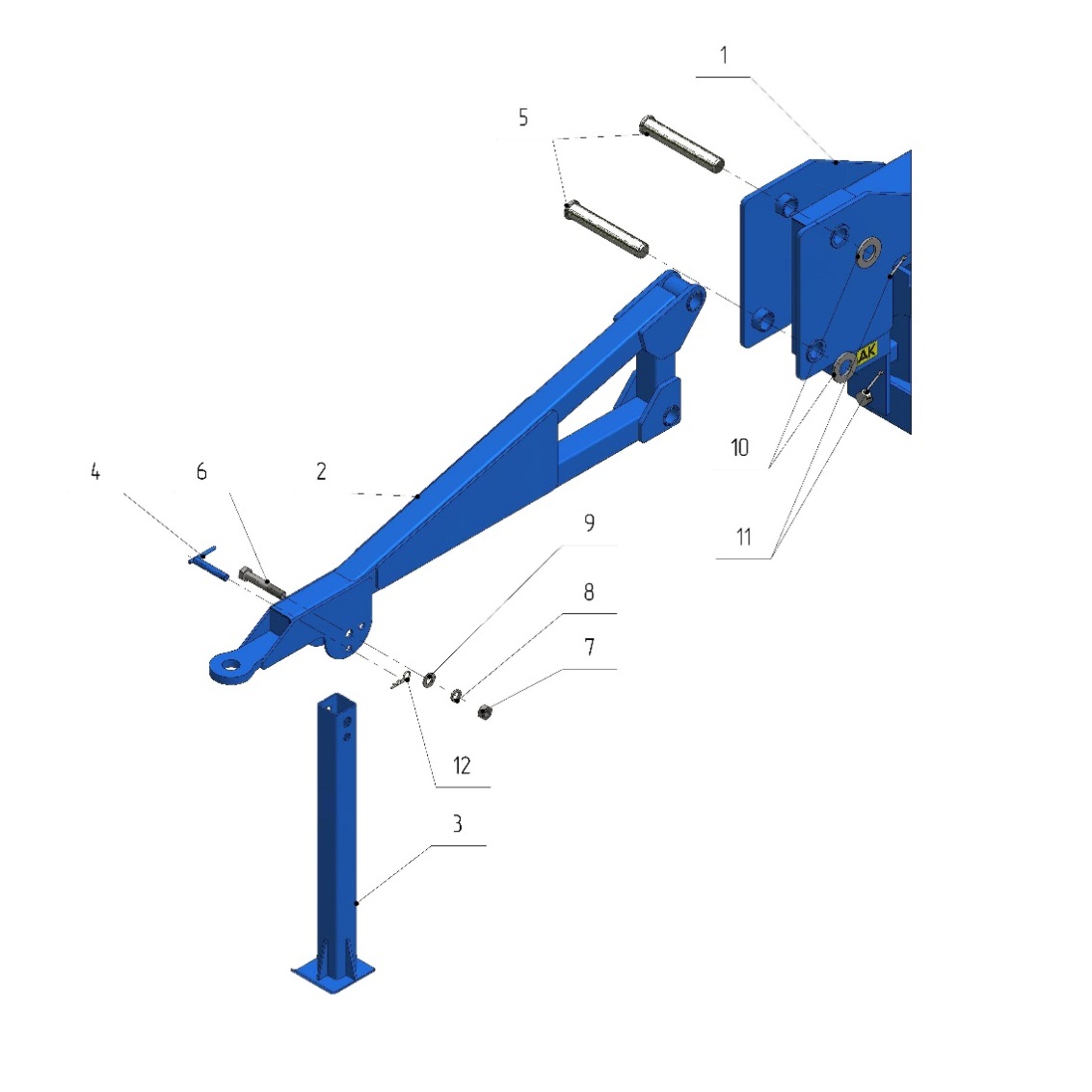 Рис. 11 Установка сницы транспортной в рабочее положение.1 – Кронштейн сницы транспортной; 2 – Сница транспортная; 3 – Стойка сницы транспортной; 4 – Ось опоры; 5 – Палец сницы транспортной; 6 – Болт М24; 7 – Гайка М24; 8 – Шайба стопорная С24;9 – Шайба С24; 10 – Шплинт 40х105х6.019; 11 – Шплинт 20х72х4.019.Установка секции дисков:Открутить гайки поз. 8  рис. 12, извлечь пальцы крепления катка поз. 6 , 7 рис. 12, расшплинтовать и извлечь оси штока поз. 7 в количестве 2-х шт.Ослабить болты поз. 2 рис. 9а крепления кронштейнов к подшипниковой опореЗавести кронштейны секции дисков в кронштейны рамы и установить пальцы поз. 6, 7 далее сборку произвести в обратной последовательности. Палец крепления катка поз. 6 вставить на половину, для возможности установки следующей секции дисков.После установки всех секций болтовые соединения затянуть в обратной последовательности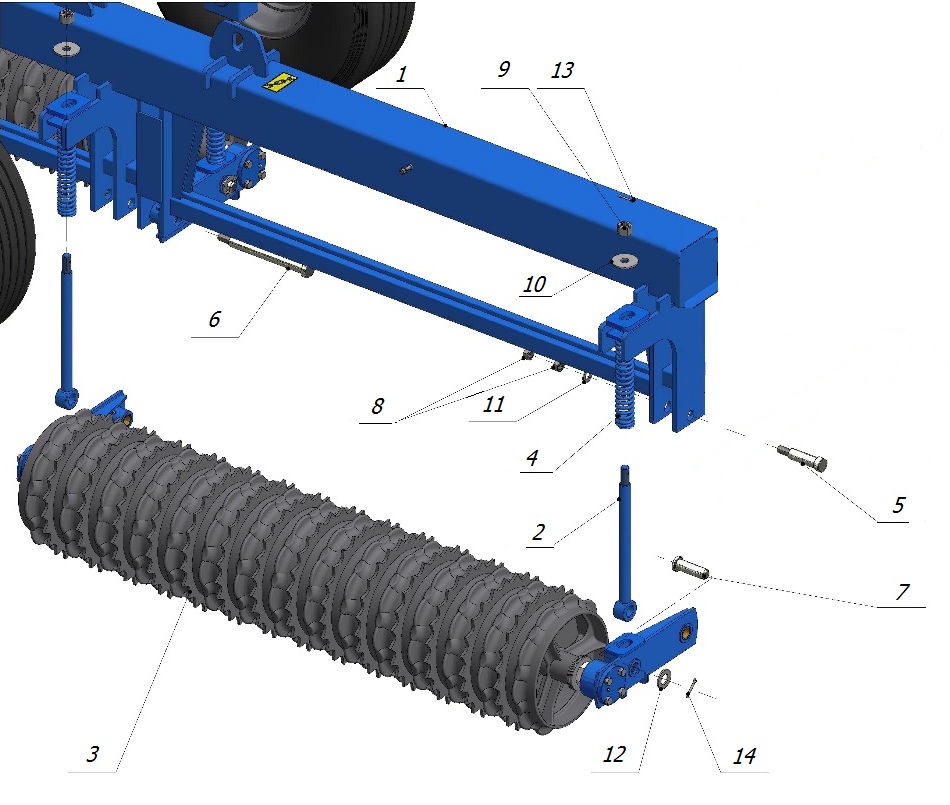 Рис. 12 Установка секции дисков.1 – Рама катка; 2 – Шток; 3  – Секция дисков, 4 –Пружина; 5 – Палец крепления катка; 6 – Палец крепления катка большой; 7 – Ось штока; 8 – Гайка М24; 9 – Гайка М27х2Н(корончатая); 10 – Шайба А27.01; 11- Шайба С 24; 12 – Шайба С 36; 13 – Шплинт 5х45.019; 14 – Шплинт 6,3х50.Установка сницы рабочей.    Для установки сницы необходимо расшплинтовать пальцы поз. 3 рис. 13 в кол-ве    4 шт., завести сницу в кронштейны рамы и установить пальцы в обратной последовательности.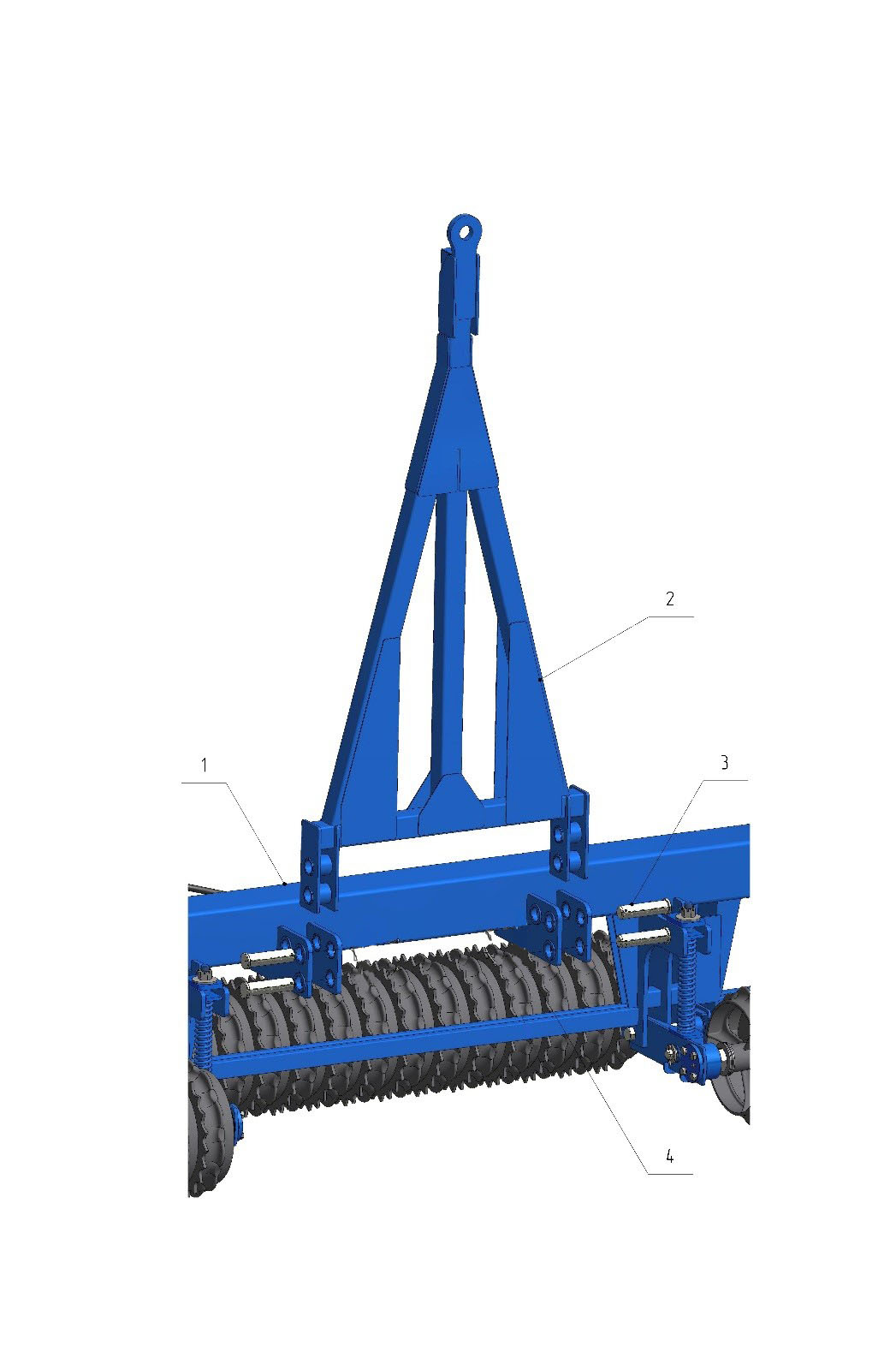 Рис. 13 Установка сницы рабочей.1 - Рама катка; 2 – Сница рабочая; 3 – Палец сницы рабочей; 4 -  Шплинт 40х105х6.019.12. СВИДЕТЕЛЬСТВО О ПРИЕМКЕКаток кольчато-зубчатый ККЗ-12 Каток кольчато-зубчатый ККЗ-12-02 Каток кольчато-зубчатый ККЗ-12-02ЕКаток кольчато-шпоровый ККШ-12Каток кольчато-шпоровый (стальной 520) ККШ-12СКаток водоналивной КВНГ-12 Год выпуска_________ заводской номер_________________________________Каток соответствует чертежам, ТР ТС 010/2011 «О безопасности машин и оборудования», техническим условиям, государственным стандартам и признан годным для эксплуатации.13. ГАРАНТИИ ИЗГОТОВИТЕЛЯЗавод - изготовитель гарантирует соответствие катка требованиям технических условий при соблюдении потребителем правил эксплуатации, транспортирования, монтажа и хранения, установленных техническими условиями и руководством по эксплуатации.Гарантийные обязательства не распространяются при:- наличие на изделии механических повреждений вследствие удара или аварии;- наличии на изделии повреждений, полученных в результате действия огня;- наличии на изделии механических повреждений и дефектов, вызванных несоблюдением правил эксплуатации, транспортировки и хранения оборудования, указанных в сопроводительной документации;- внесении изменений в конструкцию изделия;- воздействии на изделие природных стихий, а также веществ, которые не совместимы с работоспособностью изделия;- использовании изделия не по назначению.Гарантийные обязательства не распространяются на детали, подвергающиеся износу (диск, звездочка, кольцо кольчато-шпоровое и др.), зависящему от интенсивности, условий эксплуатации, на детали и материалы с ограниченным сроком службы, на материалы и детали, считающиеся расходуемыми в процессе эксплуатации (нож и др), сменные элементы, а также документацию, прилагаемую к продукции.Гарантийный срок эксплуатации 12 месяцев со дня ввода катка в эксплуатацию, но не более 18 месяцев со дня приобретения его потребителем, при условии соблюдения правил эксплуатации, транспортирования и хранения, указанных в «Руководстве по эксплуатации» катка.Претензии по качеству должны предоставляться согласно положению о купле-продаже в соответствии с главой 30 Гражданского Кодекса Российской Федерации, Федеральными законами от 07.02.92 № 2300-1ФЗ «О защите прав потребителей», от 27.12.2002 № 184-ФЗ «О техническом регулировании», от 29.10.98 № 164-ФЗ «О финансовой аренде (лизинге)», кроме случаев, оговоренных взаимным соглашением сторон. При этом претензии по комплектности должны предъявляться в день поступления катка к потребителю, а претензия к внешнему виды должны предъявляться в течение 5 дней после поступления к потребителю. Срок службы катка до 8 лет.ПРИЛОЖЕНИЯТаблица А.1 – Комплектовочная ведомость катка Приложение А.2Перечень подшипников качения и манжетТаблица А.2Приложение А.3Таблица смазкиПриложение А.4Сводные перечень инструмента, приспособлений, материалов(в комплект поставки катка не входят)Таблица В.1Приложение А.5Перечень запасных частей(в комплект поставки катка не входят)Таблица Г.1Лист регистрации измененийВНИМАНИЕ!!!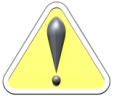 Каток не принимается на гарантийное обслуживание и лишается гарантийного статуса в следующем случае:Каток  имеет следы постороннего вмешательства, влекущие за собой изменения конструкции данного агрегата!!!
СОДЕРЖАНИЕ1.Общие сведения ……………………………………………………………………………………………..52.Технические данные и характеристики…………………………………………………………..63.Устройство и работа катка……………………………………………………………………………….124.Требования безопасности……………………………………………………………………………….155.Досборка, наладка и обкатка катка ……………………………………………………………….175.1.Подготовка к работе нового катка………………………………………….……………………175.2.Агрегатирование с трактором……………………………………………………………………...175.3.Транспортирование катка, агрегатированного с трактором  ..…………………….175.4. Порядок переведения катка в рабочее положение  ..…….............................185.5. Порядок переведения катка в транспортное положение .……......................185.6.Порядок работы …………………….……………………………………………………………………..196.Техническое обслуживание ……………..…………………………………………………………….196.1.Виды и периодичность технического обслуживания….………………………………196.2.Перечень выполняемых работ при  техническом обслуживании……………….206.3.Порядок замены рабочих органов………………………………………………………………..226.4.Смазка катка…………………………………………………………………………………………………..247.Перечень возможных неисправностей и указания по их устранению…………..247.1.Перечень возможных неисправностей и методы их устранения………………..247.2.Порядок разборки и сборки опорного колеса……………………………………………..258.Правила хранения…………………………………………………………………………………………….259.Комплектность…….……………………………………………………………………………………………2610.Транспортирование………………………………………………………………………………………..2611.Свидетельство о приемке.………………………………………………………………………….….2812.Гарантии изготовителя…………………………………………………………………………………..28Приложение А.1 - Комплектовочная ведомость катка …………….…………….…….29Приложение А.2– Перечень подшипников качения и манжет…..………….…….29Приложение А.3 – Таблица смазки…………………..…………………………………….……..30Приложение А.4– Сводный перечень инструмента, приспособлений, материалов………………………………………………………………………………………………………….30Приложение А.5 – Перечень запасных частей……………………………………….……..31Приложение Б – Эскизы деталей и узлов катка…………………………………………….33Завод-изготовитель обращает внимание на возможность небольших расхождений между описанием и устройством отдельных сборочных  единиц и деталей, вызванных совершенствованием катка.ЗАПРЕЩАЕТСЯ: -устанавливать рукоятку в положение «опускание», т.к. это вызывает поломку катка.-во избежание поломок, сдавать трактором назад с опущенными рабочими органами.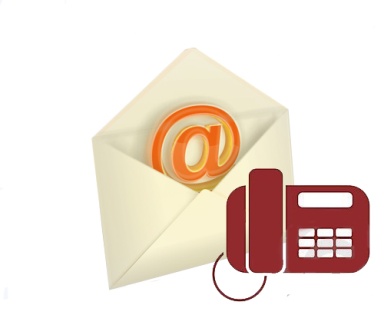 403901, Российская ФедерацияВолгоградская обл., р.п. Новониколаевскийул. Усадьба СХТ 2 а.Отдел продаж:8 (84444) 69005 , 69004 , 69006Техническая служба: 8 (84444) 69315  e-mail : zavtotexnology@mail.ru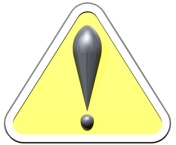 Изделия, с которыми взаимодействует катокКаток агрегатируется  с тракторами тягового класса 3,0-5,0 (АТМ-3180,ДТ-75,К-700,К-701,Т-250 и др.)Модель каткаККЗ-12ККЗ-12-02ККЗ-12-02ККЗ-12-02ЕККЗ-12-02ЕККШ-12ККШ-12ККШ-12СККШ-12СКВНГ-12ТипПолуприцепнойПолуприцепнойПолуприцепнойПолуприцепнойПолуприцепнойПолуприцепнойПолуприцепнойПолуприцепнойПолуприцепнойПолуприцепнойАгрегатируется с трактором класса3,0…5,03,0…5,03,0…5,03,0…5,03,0…5,03,0…5,03,0…5,03,0…5,03,0…5,03,0…5,0Масса катка, кг (не более)5750±1%6300±1%6300±1%6850±1%6850±1%5000±1%5000±1%5000±1%5000±1%3650±1%Дорожный просвет, мм (не менее)450450450450450450450450450450Рабочая скорость, км/чДо 10До 10До 10До 10До 10До 10До 10До 10До 10До 10Транспортная скорость, не более,км/ч10101010101010101010Габаритные размеры катка в рабочем положении, ммГабаритные размеры катка в рабочем положении, ммГабаритные размеры катка в рабочем положении, ммГабаритные размеры катка в рабочем положении, ммГабаритные размеры катка в рабочем положении, ммГабаритные размеры катка в рабочем положении, ммГабаритные размеры катка в рабочем положении, ммГабаритные размеры катка в рабочем положении, ммГабаритные размеры катка в рабочем положении, ммГабаритные размеры катка в рабочем положении, ммГабаритные размеры катка в рабочем положении, ммИзображение(рис.2а)(рис.2а)(рис.2а)(рис.2а)(рис.2а)(рис.2а)(рис.2б)(рис.2б)(рис.2б)(рис.2в)-длина12625±10012625±10012625±10012625±10012625±10012625±10012625±10012625±10012625±10012625±100-ширина3950±703950±703950±703950±703950±703950±703950±703950±703950±703950±70-высота1615±501615±501635±501635±501615±501615±501635±501635±501635±501615±50Габаритные размеры катка в транспортном положении, ммГабаритные размеры катка в транспортном положении, ммГабаритные размеры катка в транспортном положении, ммГабаритные размеры катка в транспортном положении, ммГабаритные размеры катка в транспортном положении, ммГабаритные размеры катка в транспортном положении, ммГабаритные размеры катка в транспортном положении, ммГабаритные размеры катка в транспортном положении, ммГабаритные размеры катка в транспортном положении, ммГабаритные размеры катка в транспортном положении, ммГабаритные размеры катка в транспортном положении, ммИзображение(рис.3а)(рис.3а)(рис.3а)(рис.3а)(рис.3а)(рис.3а)(рис.3б)(рис.3б)(рис.3б)(рис.3в)-длина14250±10014250±10014250±10014250±10014250±10014250±10014250±10014250±10014250±10014250±100-ширина2350±702350±702350±702350±702350±702350±702350±702350±702350±702350±70-высота3620±503620±503620±503620±503620±503620±503620±503620±503620±503620±50Ширина захвата, не менее, м11,911,911,911,911,911,911,911,911,911,9Производительность за 1 час основного времени, га/чНе менее 12Не менее 12Не менее 12Не менее 12Не менее 12Не менее 12Не менее 12Не менее 12Не менее 12Не менее 12Количество секций, шт5555555555555555Ширина рабочих секций, не менее, мм2385238524452445244524452370237023702360236023602360236024102410Количество дисков, шт/масса, кг90   ∅47025,3    90∅51090∅51090∅51028,4115∅475115∅47523-------Количество колец, шт/масса, кг---------90 ∅52090 ∅52021,790 ∅520 сталь21,8--Количество колец зубчатых, шт/масса, кг85 ∅48011,685 ∅52085 ∅52013,813,8110∅49011,511,5-------Диаметр рабочего органа, мм-----------∅480±0,5%∅480±0,5%Масса рабочего органа: пустого/с водой (большого), кг-----------270±3%690±3%Уплотнение почвы, г/см2До 1,2До 1,2До 1,2До 1,2До 1,2До 1,2До 1,2До 1,2До 1,2До 1,2До 1,2До 1,2До 1,2До 1,2До 1,2До 1,2Крошение почвы, %85858587878789898989929292926565Размер комков почвы, см3…..43…..43…..43…..43…..43…..43…..43…..43…..43…..42…..42…..42…42…42…..32…..3Гарантийный срок эксплуатации; месяцы*12121212121212121212121212121212Срок службы, летДо 8До 8До 8До 8До 8До 8До 8До 8До 8До 8До 8До 8До 8До 8До 8До 8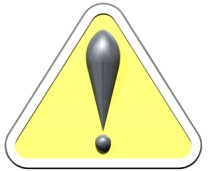 ВНИМАНИЕ:при транспортировке секцию гидрораспределителя трактора, связанную с гидросистемой катка, установить в ”нейтральное“ положение. 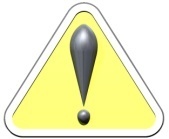 ЗАПРЕЩАЕТСЯ:ЗАПРЕЩАЕТСЯ:движение катка задним ходом в рабочем положении; принудительное заглубление катка в рабочем положении; работать на скорости, превышающей 10 км/час; работа на каменистых почвах; движение катка в рабочем положении по асфальтобетонным и другим твердым поверхностям. запрещается эксплуатировать каток со сниженным или повышенным давлением воздуха в шинах; при хранении не допускать падения давления в шинах;запрещается движение катка по поверхностям, которые могут повредить шины (острые камни, нефтепродукты); необходимо своевременно удалять из шин острые предметы, которые в них попадают.Виды технического обслуживанияПериодичность или срок поставки на ТОТехническое обслуживание при введении в эксплуатациюОдин раз после расконсервации катка Ежесменное техническое обслуживаниеОдновременно с ЕТО трактора, с которым агрегатируется каток (через каждые 10 часов)Техническое обслуживание перед началом эксплуатации для машин сезонного использования1 раз перед началом рабочего сезонаВиды технического обслуживанияПериодичность или срок поставки на ТОТехническое обслуживание при хранении (кратковременное, длительное)1 раз после окончания рабочего сезона Наименование точек смазкиНаименование, марка и обозначение смазочных материаловКол. точек смазкиПериодичность смазкиПодшипники рабочих органовЛитол 2410ЕжемесячнаяПодшипники полуоси Литол 242СезоннаяВтулка латуннаяЛитол 2410ЕжемесячнаяКонсервацияСмазка ПВК-Перед установкой на хранениеНеисправности, внешние проявленияМетоды устраненияПадение давления в шине колеса за кратковременный период, причина – повреждение золотника, повреждение камеры шинЗаменить золотник, замените камеру шины в соответствии с п . 7.2Разрушение или повреждение клинчатого или зубчатого диска, кольчато-шпорового кольцаЗамените поврежденную деталь. Для этого:Переведите каток в транспортное положение;Закрепите поврежденную секцию стропами грузоподъемным устройством и проверьте осевую фиксацию колец на оси;Открутите болты крепления кронштейнов;Положите секцию на горизонтальную твердую поверхность;Открутите болты крепления корпусов подшипников;Произведите демонтаж подшипниковых узлов;Открутите гайки вала;Произведите замену разрушенного диска (кольца шпорового);Произведите сборку рабочей секции.ВНИМАНИЕ:При сборке секции затянуть гайки так, чтобы все литые диски(кольца шпоровые) вращались вместе с осью, проворачивание литья на валу не допускается.При повреждении осевой фиксации литья на валу запрещается поднимать грузоподъемными машинами секцию в собранном виде. Это может привести к самопроизвольному распаду секции.ВНИМАНИЕ:Секции устанавливаются на раму в строгом соответствии с маркировкой, нанесенной на раму и кронштейн секции. Номер нанесенный на раму и номер секции при установке должны совпадать.ОТК _______________________                                (подпись Ф.И.О.)М.П. «____»_____________20…..г.               (число,  месяц и год выпуска)№ упаковочного местаНаименованиеККЗ-12 ККЗ-12-02ККЗ-12-02ЕККШ-12ККШ-12СКВНГ-121ККЗ-12-01.000.000 Рама катка (в сборе)11-1112ККЗ-10-04.000.000 Сница рабочая11-1113ККЗ-12-03.000.000 (-01) Секция дисков5-----4ККЗ-12-02-03.000.000 (-01) Секция дисков-5----5ККЗ-10-Е-01.000.000  Секция дисков--5---6ККШ-12-01.000.000 (-01) Секция колец шпоровых---5--7ККШ-12-01-01.000.000(-01) Секция колец стальных----5-8КВНГ-12-01.000.000 Бочка водоналивная-----19Ящик ЗИП (в зависимости от комплектации)Ящик ЗИП (в зависимости от комплектации)Ящик ЗИП (в зависимости от комплектации)Ящик ЗИП (в зависимости от комплектации)Ящик ЗИП (в зависимости от комплектации)Ящик ЗИП (в зависимости от комплектации)Ящик ЗИП (в зависимости от комплектации)Тип и размерыНомерМесто установкиКоличество на сборочную единицу, шт.ПодшипникиПодшипникиПодшипникиПодшипникиРоликовый конический однорядныйБ-7208A (30208)Ступица колеса2Роликовый конический однорядныйБ-7207A (30207)Ступица колеса2Подшипник шариковый радиально-упорный однорядный  ГОСТ 29241-9178208(46208 ГОСТ 831-75)Подшипниковый узел секций20Фланцевый самоустанавливающийся подшипник SNR  (для ККЗ-10-02Е)UCF.211Подшипниковый узел секций10МанжетыМанжетыМанжетыМанжетыМанжета I. 1-50x80-1 ГОСТ 8752-79-Подшипниковый узел секций10Манжета I. 1-55x80-1/1 ГОСТ 8752-79-Подшипниковый узел секций2Название точки смазкиКоличество точек смазкиМасса смазочного материала на одну точку смазки, кг.Подшипники секций100,05(при смазке)0,1(при замене)Подшипники ступиц колес20,08(при смазке)0,16(при замене)Втулка латунная100,03(при смазке)0,9(при замене)НазваниеОбозначения стандартаКоличество штукНазначениеИнструмент, приспособленияИнструмент, приспособленияИнструмент, приспособленияИнструмент, приспособленияЩетка1ОчисткаШпатель1ОчисткаКлючи7811-0458 НС2 15 (S10х13)7811-0464 НС2 15 (S 13x17)7811-0026 НС2 15 (S 24x27)7811-0045 НС2 15 (S 41x46)7811-0047 НС2 15 (S 50x55)7811-0152 НС2 15 (S 75)ГОСТ 2839-80ГОСТ 2841-801111111Проведение технического обслуживания, устранение неисправностейМанометр шинный ручного использования (пределы измерения 40-400 кПа)ГОСТ 9921-811Контроль давления в шинахШприц 1ГОСТ 3643-751СмазкаЩетка малярная1ПодкрашиваниеМатериалыМатериалыМатериалыМатериалыГрунтовка ФЛ-03КГОСТ 9109-81ПодкрашиваниеЭмаль МЛ-1110 23-1262-1526-10ГОСТ 20481ПодкрашиваниеОбозначение и наименованиеКол-во на катокПримечаниеККЗ-12-03.000.000 (-01) Секция дисков5Секция в сборе (ККЗ-12)ККЗ-12-02-03.000.000 (-01) Секция дисков5Секция в сборе (ККЗ-12-02)ККШ-12-01.000.000 (-01) Секция колец шпоровых5Секция в сборе (ККШ-12)ККЗ-10-Е-01.000.000 (-01)  Секция дисков5Секция дисков ККЗ-10-02ЕККШ-12-01-01.000.000 (-01) Секция колец стальных5Секция в сборе (ККШ-12С)КВНГ-12-01.000.000 Бочка водоналивная5Секция в сборе (КВНГ-12)ККЗ-01.200.602 Гайка2Гайка полуосиККЗ-10-00.000.601 Пружина10Пружина штокаККЗ-10-05.000.000 Шток10ККЗ-10-00.200.000 Палец крепления катка2Палец крепления рабочего органа и рамыККЗ-12-00.300.000 Палец крепления катка большой4Палец крепления рабочего органа и рамыККЗ-10-08.000.000 Опора сницы транспортной2ККЗ-10-00.500.000 Ось гидроцилиндра2ККЗ-10-00.700.000 Палец фиксации2ККЗ-10-00.600.000 Палец фиксации рамы колес1ККЗ-10-00.800.000 Палец сницы рабочей4ККЗ-10-00.100.000 Ось штока10ККЗ-01.000.605 Гайка вала5Гайка секции рабочих органов (катки кроме КВНГ-12)ККЗ-01.000.603 Гайка специальная10Гайка вала секции, резьба М39х1,5ККЗ-6У-10.100.801 Корпус подшипника10Корпус подшипника секцииККЗ-6У-10.100.402 Крышка10Крышка корпуса подшипникаУККЗ-01.000.201 Диск90ККЗ-12ККЗ-6У-10.000.401-01 Звездочка85ККЗ-12УККЗ-01.000.201-01 Диск90ККЗ-12-02ККЗ-6У-10.000.401-02 Звездочка85ККЗ-12-02ККЗ-6Н-01.000.201-01Е Диск Ø480мм 115ККЗ-10-02ЕККЗ-6Н-01.000.202-01Е Звездочка Ø495мм;110ККЗ-10-02ЕККШ-6.30.001 Кольцо кольчато-шпоровое90ККШ-12ККШ-6У-01.100.000 Кольцо стальное90ККШ-12СПружина тарельчатая 112х56х4х7,4х3,4 ГОСТ 3057-90((возможно исполнение с цилиндрической пружиной, 95х70х16)20/5Примечание: при заказе запасных частей необходимо указать дату изготовления каткаПримечание: при заказе запасных частей необходимо указать дату изготовления каткаПримечание: при заказе запасных частей необходимо указать дату изготовления каткаНомер изм.Номер страницы (листов)Номер страницы (листов)Номер страницы (листов)Номер страницы (листов)Всего листов ( страниц в документе)№ документаВходящий № сопроводительного документа и датаПодписьДатаНомер изм.Изменен
ныхЗаменен
ыхновыхАннулированныхВсего листов ( страниц в документе)№ документаВходящий № сопроводительного документа и датаПодписьДата